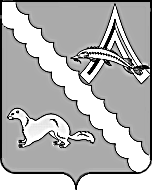 ДУМА АЛЕКСАНДРОВСКОГО РАЙОНАТОМСКОЙ ОБЛАСТИРЕШЕНИЕО внесении изменений в решение Думы Александровского района от 26.12.2018 № 234 «О бюджете муниципального образования «Александровский район» на 2019 год и на плановый период  2020 и 2021 годов»Руководствуясь Бюджетным кодексом Российской Федерации, Положением «О бюджетном процессе в муниципальном образовании «Александровский район», утвержденным решением Думы Александровского района от 22.03.2012 № 150, рассмотрев представленное Главой Александровского района предложение о внесении изменений в решение Думы Александровского района от 26.12.2018 № 234 «О бюджете муниципального образования «Александровский район» на 2019 год и на плановый период 2020 и 2021 годов»,Дума Александровского района РЕШИЛА:Согласиться с предложениями Главы Александровского района о внесении изменений в бюджет муниципального образования «Александровский район» на 2019 год и на плановый период 2020 и 2021 годов.Внести в решение Думы Александровского района от 26.12.2018 № 234 «О бюджете муниципального образования «Александровский район» на 2019 год и на плановый период 2020 и 2021 годов» следующие изменения:абзац первый подпункта 1  пункта 2 решения изложить в следующей редакции:«на 2020 год в сумме 560 894,000 тыс. рублей, в том числе налоговые и неналоговые доходы в сумме 190 475,000 тыс. рублей, безвозмездные поступления в сумме 370 419,000 тыс. рублей»;в подпункте 2 пункта 2 решения слова «на 2020 год в сумме 555 682,900 рублей» заменить словами « на 2020 год в сумме 560 894,000 тыс. рублей».3.	Приложение 6.1, 9.1, 12.1, 14.1, 15.1, 22 к решению Думы Александровского района от 26.12.2018 № 234 «О бюджете муниципального образования «Александровский район» на 2019 год и на плановый период 2020 и 2021 годов» изложить в новой редакции согласно приложению.4.	Настоящее решение вступает в силу с даты его официального опубликования.Приложениек решению ДумыАлександровского районаот 20.02.2019 № 241Приложение 6.1. к решению Думы Александровского района «О бюджете муниципального образования «Александровский район» на 2019 год и на плановый период 2020 и 2021 годов» от 26.12.2018   № 234Прогнозируемый объём доходов в бюджет муниципального образования«Александровский район» на плановый период 2020 и 2021 годовЕдиница измерения: тыс. рублейПриложение 9.1к решению Думы Александровского района «О бюджете муниципального образования  «Александровский район» на 2019 год и на плановый период 2020 и 2021 годов» от  26.12.2018 № 234Источники финансированиядефицита бюджета муниципального образования «Александровский район»на плановый период 2020 и 2021 годовЕдиница измерения: тыс. рублейПриложение 12.1к решению Думы Александровского района «О бюджете муниципального образования  «Александровский район» на 2019 год  и на плановый период 2020 и 2021 годов» от  26.12.2018 № 234Распределение бюджетных ассигнований бюджета муниципального образования «Александровский район» по целевым статьям (муниципальным программам Александровского района Томской области и непрограммным направлениям деятельности), группам видов расходов   на плановый период 2019 и 2020 годов Единица измерения: тыс. рублейПриложение 14.1к решению Думы Александровского района «О бюджете муниципального образования  «Александровский район» на 2019 год  и на плановый период 2020 и 2021 годов» от  26.12.2018 № 234Распределение бюджетных ассигнований по разделам,подразделам классификации расходов бюджета муниципального образования «Александровский район» на плановый период  2020 и 2021 годовЕдиница измерения: тыс. рублейПриложение 15.1к решению Думы Александровского района «О бюджете муниципального образования  «Александровский район» на 2019 год  и на плановый период 2020 и 2021 годов» от 26.12.2018 № 234Ведомственная структура расходов бюджета муниципального образования «Александровский район» на плановый период 2020 и 2021 годовЕдиница измерения: тыс. рублейПриложение 22к решению Думы Александровского района «О бюджете муниципального образования «Александровский район» на 2019 год  и на плановый период 2020 и 2021 годов» от 26.12.2018 № 234План финансирования капитального ремонта объектов бюджетной сферы муниципального образования «Александровский район на 2019 год и на плановый период 2020 и 2021 годовединицы измерения -  тыс. рублей20.02.2019                                                      № 241с. Александровскоес. АлександровскоеПредседатель Думы Александровского района              Глава Александровского района_______________________С.Ф. Панов             _________________ И.С. КрыловНаименование КВДГл. администраторКВДСумма на 2020г.Сумма на 2021г. Всего доходов560 894,000526 838,550Налоговые и неналоговые доходы0001.00.00000.00.0000.000190 475,000194 250,000Налоги на прибыль, доходы1821.01.00000.00.0000.000112 199,000117 001,000Налог на доходы физических лиц1821.01.02000.01.0000.110112 199,000117 001,000Налог на доходы физических лиц с доходов, источником которых является налоговый агент, за исключением доходов, в отношении которых исчисление и уплата налога осуществляются в соответствии со статьями 227, 227.1 и 228 Налогового кодекса Российской Федерации1821.01.02010.01.0000.110111 867,000116 655,000Налог на доходы физических лиц с доходов, полученных от осуществления деятельности физическими лицами, зарегистрированными в качестве индивидуальных предпринимателей, нотариусов, занимающихся частной практикой, адвокатов, учредивших адвокатские кабинеты, и других лиц, занимающихся частной практикой в соответствии со статьей 227 Налогового кодекса Российской Федерации1821.01.02020.01.0000.110175,000182,000Налог на доходы физических лиц с доходов, полученных физическими лицами в соответствии со статьей 228 Налогового кодекса Российской Федерации1821.01.02030.01.0000.110105,000110,000Налог на доходы физических лиц в виде фиксированных авансовых платежей с доходов, полученных физическими лицами, являющимися иностранными гражданами, осуществляющими трудовую деятельность по найму на основании патента в соответствии со статьей 227.1 Налогового кодекса Российской Федерации1821.01.02040.01.0000.11052,00054,000Налоги на товары (работы, услуги), реализуемые на территории Российской Федерации1001.03.00000.00.0000.0003 492,0005 710,000Акцизы по подакцизным товарам (продукции), производимым на территории Российской Федерации1001.03.02000.01.0000.1103 492,0005 710,000Доходы от уплаты акцизов на дизельное топливо, подлежащие распределению между бюджетами субъектов Российской Федерации и местными бюджетами с учетом установленных дифференцированных нормативов отчислений в местные бюджеты1001.03.02230.01.0000.1101 616,0002 680,000Доходы от уплаты акцизов на моторные масла для дизельных и (или) карбюраторных (инжекторных) двигателей, подлежащие распределению между бюджетами субъектов Российской Федерации и местными бюджетами с учетом установленных дифференцированных нормативов отчислений в местные бюджеты1001.03.02240.01.0000.11010,00015,000Доходы от уплаты акцизов на автомобильный бензин, подлежащие распределению между бюджетами субъектов Российской Федерации и местными бюджетами с учетом установленных дифференцированных нормативов отчислений в местные бюджеты1001.03.02250.01.0000.1102 158,0003 487,000Доходы от уплаты акцизов на прямогонный бензин, подлежащие распределению между бюджетами субъектов Российской Федерации и местными бюджетами с учетом установленных дифференцированных нормативов отчислений в местные бюджеты1001.03.02260.01.0000.110-292,000-472,000Налоги на совокупный доход1821.05.00000.00.0000.0007 552,0004 347,000Налог, взимаемый в связи с применением упрощенной системы налогообложения1821.05.01000.00.0000.1103 112,0003 233,000Налог, взимаемый с налогоплательщиков, выбравших в качестве объекта налогообложения доходы1821.05.01010.01.0000.1102 700,0002 806,000Налог, взимаемый с налогоплательщиков, выбравших в качестве объекта налогообложения доходы, уменьшенные на величину расходов1821.05.01020.01.0000.110412,000427,000Единый налог на вмененный доход для отдельных видов деятельности1821.05.02000.02.0000.1104 410,0001 083,000Единый налог на вмененный доход для отдельных видов деятельности1821.05.02010.02.0000.1104 400,0001 072,000Единый налог на вмененный доход для отдельных видов деятельности (за налоговые периоды, истекшие до 1 января 2011 года)1821.05.02020.02.0000.11010,00011,000Единый сельскохозяйственный налог1821.05.03000.01.0000.11030,00031,000Единый сельскохозяйственный налог1821.05.03010.01.0000.11030,00031,000Налоги, сборы и регулярные платежи за пользование природными ресурсами1821.07.00000.00.0000.000135,000140,000Налог на добычу полезных ископаемых1821.07.01000.01.0000.110135,000140,000Налог на добычу общераспространенных полезных ископаемых1821.07.01020.01.0000.110135,000140,000Государственная пошлина1821.08.00000.00.0000.0001 100,0001 100,000Государственная пошлина по делам, рассматриваемым в судах общей юрисдикции, мировыми судьями1821.08.03000.01.0000.1101 100,0001 100,000Государственная пошлина по делам, рассматриваемым в судах общей юрисдикции, мировыми судьями (за исключением Верховного Суда Российской Федерации)1821.08.03010.01.0000.1101 100,0001 100,000Доходы от использования имущества, находящегося в государственной и муниципальной собственности9011.11.00000.00.0000.00061 470,00061 470,000Доходы, получаемые в виде арендной либо иной платы за передачу в возмездное пользование государственного и муниципального имущества (за исключением имущества бюджетных и автономных учреждений, а также имущества государственных и муниципальных унитарных предприятий, в том числе казенных)9011.11.05000.00.0000.12061 470,00061 470,000Доходы, получаемые в виде арендной платы за земельные участки, государственная собственность на которые не разграничена, а также средства от продажи права на заключение договоров аренды указанных земельных участков9011.11.05010.00.0000.12058 719,00058 719,000Доходы, получаемые в виде арендной платы за земельные участки, государственная собственность на которые не разграничена и которые расположены в границах сельских поселений и межселенных территорий муниципальных районов, а также средства от продажи права на заключение договоров аренды указанных земельных участков9011.11.05013.05.0000.12058 719,00058 719,000Доходы, получаемые в виде арендной платы за земли после разграничения государственной собственности на землю, а также средства от продажи права на заключение договоров аренды указанных земельных участков (за исключением земельных участков бюджетных и автономных учреждений)9011.11.05020.00.0000.12088,00088,000Доходы, получаемые в виде арендной платы, а также средства от продажи права на заключение договоров аренды за земли, находящиеся в собственности муниципальных районов (за исключением земельных участков муниципальных бюджетных и автономных учреждений)9011.11.05025.05.0000.12088,00088,000Доходы от сдачи в аренду имущества, составляющего государственную (муниципальную) казну (за исключением земельных участков)9011.11.05070.00.0000.1202 663,0002 663,000Доходы от сдачи в аренду имущества, составляющего казну муниципальных районов (за исключением земельных участков)9011.11.05075.05.0000.1202 663,0002 663,000Платежи при пользовании природными ресурсами0481.12.00000.00.0000.0001 487,0001 487,000Плата за негативное воздействие на окружающую среду0481.12.01000.01.0000.1201 487,0001 487,000Плата за выбросы загрязняющих веществ в атмосферный воздух стационарными объектами0481.12.01010.01.0000.1201 083,0001 083,000Плата за размещение отходов производства и потребления0481.12.01040.01.0000.12011,00011,000Плата за размещение отходов производства0481.12.01041.01.0000.12011,00011,000Плата за выбросы загрязняющих веществ, образующихся при сжигании на факельных установках и (или) рассеивании попутного нефтяного газа0481.12.01070.01.0000.120393,000393,000Доходы от оказания платных услуг и компенсации затрат государства0001.13.00000.00.0000.0001 054,000936,000Доходы от оказания платных услуг (работ)9031.13.01000.00.0000.130986,000868,000Прочие доходы от оказания платных услуг (работ)9031.13.01990.00.0000.130986,000868,000Прочие доходы от оказания платных услуг (работ) получателями средств бюджетов муниципальных районов9031.13.01995.05.0000.130986,000868,000Доходы от компенсации затрат государства9011.13.02000.00.0000.13068,00068,000Доходы, поступающие в порядке возмещения расходов, понесенных в связи с эксплуатацией имущества9011.13.02060.00.0000.13068,00068,000Доходы, поступающие в порядке возмещения расходов, понесенных в связи с эксплуатацией имущества муниципальных районов9011.13.02065.05.0000.13068,00068,000Доходы от продажи материальных и нематериальных активов9011.14.00000.00.0000.000267,000273,000Доходы от реализации имущества, находящегося в государственной и муниципальной собственности (за исключением движимого имущества бюджетных и автономных учреждений, а также имущества государственных и муниципальных унитарных предприятий, в том числе казенных)9011.14.02000.00.0000.000120,000120,000Доходы от реализации имущества, находящегося в собственности муниципальных районов (за исключением движимого имущества муниципальных бюджетных и автономных учреждений, а также имущества муниципальных унитарных предприятий, в том числе казенных), в части реализации основных средств по указанному имуществу9011.14.02050.05.0000.410120,000120,000Доходы от реализации иного имущества, находящегося в собственности муниципальных районов (за исключением имущества муниципальных бюджетных и автономных учреждений, а также имущества муниципальных унитарных предприятий, в том числе казенных), в части реализации основных средств по указанному имуществу9011.14.02053.05.0000.410120,000120,000Доходы от продажи земельных участков, находящихся в государственной и муниципальной собственности9011.14.06000.00.0000.430147,000153,000Доходы от продажи земельных участков, государственная собственность на которые не разграничена9011.14.06010.00.0000.430147,000153,000Доходы от продажи земельных участков, государственная собственность на которые не разграничена и которые расположены в границах сельских поселений и межселенных территорий муниципальных районов9011.14.06013.05.0000.430147,000153,000Штрафы, санкции, возмещение ущерба0001.16.00000.00.0000.0001 719,0001 786,000Денежные взыскания (штрафы) за административные правонарушения в области государственного регулирования производства и оборота этилового спирта, алкогольной, спиртосодержащей и табачной продукции1881.16.08000.01.0000.140165,000172,000Денежные взыскания (штрафы) за административные правонарушения в области государственного регулирования производства и оборота этилового спирта, алкогольной, спиртосодержащей продукции1881.16.08010.01.0000.140165,000172,000Денежные взыскания (штрафы) за административные правонарушения в области государственного регулирования производства и оборота этилового спирта, алкогольной, спиртосодержащей продукции (федеральные государственные органы, Банк России, органы управления государственными внебюджетными фондами Российской Федерации)1881.16.08010.01.6000.140165,000172,000Денежные взыскания (штрафы) за нарушение законодательства Российской Федерации о недрах, об особо охраняемых природных территориях, об охране и использовании животного мира, об экологической экспертизе, в области охраны окружающей среды, о рыболовстве и сохранении водных биологических ресурсов, земельного законодательства, лесного законодательства, водного законодательства3211.16.25000.00.0000.140104,000110,000Денежные взыскания (штрафы) за нарушение земельного законодательства3211.16.25060.01.0000.140104,000110,000Денежные взыскания (штрафы) за нарушение земельного законодательства (федеральные государственные органы, Банк России, органы управления государственными внебюджетными фондами Российской Федерации)3211.16.25060.01.6000.140104,000110,000Денежные взыскания (штрафы) за нарушение законодательства в области обеспечения санитарно-эпидемиологического благополучия человека и законодательства в сфере защиты прав потребителей1881.16.28000.01.0000.1405,0005,000Денежные взыскания (штрафы) за нарушение законодательства в области обеспечения санитарно-эпидемиологического благополучия человека и законодательства в сфере защиты прав потребителей (федеральные государственные органы, Банк России, органы управления государственными внебюджетными фондами Российской Федерации)1881.16.28000.01.6000.1405,0005,000Денежные взыскания (штрафы) за правонарушения в области дорожного движения1881.16.30000.01.0000.14052,00054,000Прочие денежные взыскания (штрафы) за правонарушения в области дорожного движения1881.16.30030.01.0000.14052,00054,000Прочие денежные взыскания (штрафы) за правонарушения в области дорожного движения (федеральные государственные органы, Банк России, органы управления государственными внебюджетными фондами Российской Федерации)1881.16.30030.01.6000.14052,00054,000Денежные взыскания (штрафы) за нарушение законодательства Российской Федерации о контрактной системе в сфере закупок товаров, работ, услуг для обеспечения государственных и муниципальных нужд0001.16.33000.00.0000.140467,000484,000Денежные взыскания (штрафы) за нарушение законодательства Российской Федерации о контрактной системе в сфере закупок товаров, работ, услуг для обеспечения государственных и муниципальных нужд для нужд муниципальных районов0001.16.33050.05.0000.140467,000484,000Денежные взыскания (штрафы) за нарушение законодательства Российской Федерации о контрактной системе в сфере закупок товаров, работ, услуг для обеспечения государственных и муниципальных нужд для нужд муниципальных районов (федеральные государственные органы, Банк России, органы управления государственными внебюджетными фондами Российской Федерации)0001.16.33050.05.6000.140467,000484,000Денежные взыскания (штрафы) за нарушение законодательства Российской Федерации о контрактной системе в сфере закупок товаров, работ, услуг для обеспечения государственных и муниципальных нужд для нужд муниципальных районов (федеральные государственные органы, Банк России, органы управления государственными внебюджетными фондами Российской Федерации)0481.16.33050.05.6000.140415,000430,000Денежные взыскания (штрафы) за нарушение законодательства Российской Федерации о контрактной системе в сфере закупок товаров, работ, услуг для обеспечения государственных и муниципальных нужд для нужд муниципальных районов (федеральные государственные органы, Банк России, органы управления государственными внебюджетными фондами Российской Федерации)1611.16.33050.05.6000.14052,00054,000Денежные взыскания (штрафы) за нарушение законодательства Российской Федерации об административных правонарушениях, предусмотренные статьей 20.25 Кодекса Российской Федерации об административных правонарушениях1881.16.43000.01.0000.14095,000100,000Денежные взыскания (штрафы) за нарушение законодательства Российской Федерации об административных правонарушениях, предусмотренные статьей 20.25 Кодекса Российской Федерации об административных правонарушениях (федеральные государственные органы, Банк России, органы управления государственными внебюджетными фондами Российской Федерации)1881.16.43000.01.6000.14095,000100,000Прочие поступления от денежных взысканий (штрафов) и иных сумм в возмещение ущерба0001.16.90000.00.0000.140831,000861,000Прочие поступления от денежных взысканий (штрафов) и иных сумм в возмещение ущерба, зачисляемые в бюджеты муниципальных районов0001.16.90050.05.0000.140831,000861,000Прочие поступления от денежных взысканий (штрафов) и иных сумм в возмещение ущерба, зачисляемые в бюджеты муниципальных районов9011.16.90050.05.0000.14051,00052,000Прочие поступления от денежных взысканий (штрафов) и иных сумм в возмещение ущерба, зачисляемые в бюджеты муниципальных районов (федеральные государственные органы, Банк России, органы управления государственными внебюджетными фондами Российской Федерации)0001.16.90050.05.6000.140760,000788,000Прочие поступления от денежных взысканий (штрафов) и иных сумм в возмещение ущерба, зачисляемые в бюджеты муниципальных районов (федеральные государственные органы, Банк России, органы управления государственными внебюджетными фондами Российской Федерации)0761.16.90050.05.6000.140352,000365,000Прочие поступления от денежных взысканий (штрафов) и иных сумм в возмещение ущерба, зачисляемые в бюджеты муниципальных районов (федеральные государственные органы, Банк России, органы управления государственными внебюджетными фондами Российской Федерации)0811.16.90050.05.6000.1405,0005,000Прочие поступления от денежных взысканий (штрафов) и иных сумм в возмещение ущерба, зачисляемые в бюджеты муниципальных районов (федеральные государственные органы, Банк России, органы управления государственными внебюджетными фондами Российской Федерации)1881.16.90050.05.6000.140403,000418,000Прочие поступления от денежных взысканий (штрафов) и иных сумм в возмещение ущерба, зачисляемые в бюджеты муниципальных районов (федеральные казенные учреждения)1771.16.90050.05.7000.14020,00021,000Безвозмездные поступления0002.00.00000.00.0000.000370 419,000332 588,550Безвозмездные поступления от других бюджетов бюджетной системы Российской Федерации0002.02.00000.00.0000.000336 689,950297 930,600Дотации бюджетам бюджетной системы Российской Федерации9022.02.10000.00.0000.15016 832,90014 976,700Дотации на выравнивание бюджетной обеспеченности9022.02.15001.00.0000.15016 832,90014 976,700Дотации бюджетам муниципальных районов на выравнивание бюджетной обеспеченности9022.02.15001.05.0000.15016 832,90014 976,700Субсидии бюджетам бюджетной системы Российской Федерации (межбюджетные субсидии)9022.02.20000.00.0000.15059 563,500  21 722,900Прочие субсидии9022.02.29999.00.0000.15041 722,90021 722,900Прочие субсидии бюджетам муниципальных районов9022.02.29999.05.0000.15041 722,90021 722,900Субсидии бюджетам на софинансирование капитальных вложений в объекты государственной (муниципальной) собственности9022.02.25112.05.0000.15017 840,600Субсидии бюджетам муниципальных районов на софинансирование капитальных вложений в объекты муниципальной собственности9022.02.25112.05.0000.15017 840,600Субвенции бюджетам бюджетной системы Российской Федерации9022.02.30000.00.0000.150231 412,800231 516,900Субвенции местным бюджетам на выполнение передаваемых полномочий субъектов Российской Федерации9022.02.30024.00.0000.150217 015,700217 026,900Субвенции бюджетам муниципальных районов на выполнение передаваемых полномочий субъектов Российской Федерации9022.02.30024.05.0000.150217 015,700217 026,900Субвенции бюджетам на содержание ребенка в семье опекуна и приемной семье, а также вознаграждение, причитающееся приемному родителю9022.02.30027.00.0000.15010 610,40010 610,400Субвенции бюджетам муниципальных районов на содержание ребенка в семье опекуна и приемной семье, а также вознаграждение, причитающееся приемному родителю9022.02.30027.05.0000.15010 610,40010 610,400Субвенции бюджетам муниципальных образований на предоставление жилых помещений детям-сиротам и детям, оставшимся без попечения родителей, лицам из их числа по договорам найма специализированных жилых помещений9022.02.35082.00.0000.1502 002,5002 002,500Субвенции бюджетам муниципальных районов на предоставление жилых помещений детям-сиротам и детям, оставшимся без попечения родителей, лицам из их числа по договорам найма специализированных жилых помещений9022.02.35082.05.0000.1502 002,5002 002,500Субвенции бюджетам на осуществление первичного воинского учета на территориях, где отсутствуют военные комиссариаты9022.02.35118.00.0000.1501 566,5001 650,700Субвенции бюджетам муниципальных районов на осуществление первичного воинского учета на территориях, где отсутствуют военные комиссариаты9022.02.35118.05.0000.1501 566,5001 650,700Субвенции бюджетам на выплату единовременного пособия при всех формах устройства детей, лишенных родительского попечения, в семью9022.02.35260.00.0000.150217,700226,400Субвенции бюджетам муниципальных районов на выплату единовременного пособия при всех формах устройства детей, лишенных родительского попечения, в семью9022.02.35260.05.0000.150217,700226,400Иные межбюджетные трансферты0002.02.40000.00.0000.15028 880,75029 714,100Межбюджетные трансферты, передаваемые бюджетам муниципальных образований на осуществление части полномочий по решению вопросов местного значения в соответствии с заключенными соглашениями9012.02.40014.00.0000.15026 591,05027 424,400Межбюджетные трансферты, передаваемые бюджетам муниципальных районов из бюджетов поселений на осуществление части полномочий по решению вопросов местного значения в соответствии с заключенными соглашениями9012.02.40014.05.0000.15026 591,05027 424,400Прочие межбюджетные трансферты, передаваемые бюджетам9022.02.49999.00.0000.1502 289,7002 289,700Прочие межбюджетные трансферты, передаваемые бюджетам муниципальных районов9022.02.49999.05.0000.1502 289,7002 289,700Прочие безвозмездные поступления9012.07.00000.00.0000.00033 729,05034 657,950Прочие безвозмездные поступления в бюджеты муниципальных районов9012.07.05000.05.0000.15033 729,05034 657,950Прочие безвозмездные поступления в бюджеты муниципальных районов9012.07.05030.05.0000.15033 729,05034 657,950 Всего доходов560 894,000526 838,550Источники внутреннего финансирования дефицита бюджетСумма на 2020 годСумма на 2021 годКредиты,в том числе:0,00,0Кредиты, привлекаемые от кредитных организаций:объем привлеченияобъем средств, направляемых на погашение основной суммы долга2 840,0019 760,00-16 920,001 000,0020 760,00-19 760,00Кредиты, привлекаемые от других бюджетов бюджетной системы Российской Федерации:объем привлечения	объем средств, направляемых на погашение основной суммы долга-2 840,000,0-2 840,00-1 000,000,00-1 000,00Изменение остатков средств на счетах по учету средств бюджета района в течение финансового года:увеличение прочих остатков денежных средств бюджетов муниципальных районовуменьшение прочих остатков денежных средств бюджетов муниципальных районов0,00580 654,000580 654,0000,00547 598,55547 598,55Итого источников внутреннего финансирования дефицита бюджета 0,000,00Наименование показателяКБККВРСумма на 2020 г.Сумма на 2021г.12345ВСЕГО:560 894,000526 838,550Муниципальная программа "Социальная поддержка населения Александровского района на 2017-2021 годы"510000000022 603,10022 603,100Меры по обеспечению социальной защищенности, улучшению социального положения малообеспеченных слоев населения, пожилых людей511000000020 260,00020 260,000Питание детей из малообеспеченных семей в общеобразовательных учреждениях51101000002 315,0002 315,000Закупка товаров, работ и услуг для обеспечения государственных (муниципальных) нужд5110100000200452,500452,500Предоставление субсидий бюджетным, автономным учреждениям и иным некоммерческим организациям51101000006001 862,5001 862,500Организация питания детей, проживающих в интернате5110400000493,000493,000Предоставление субсидий бюджетным, автономным учреждениям и иным некоммерческим организациям5110400000600493,000493,000Возмещение части затрат на содержание в детских дошкольных учреждениях детей из семей имеющих 3-х и более несовершеннолетних детей5110500000632,000632,000Социальное обеспечение и иные выплаты населению5110500000300182,900182,900Предоставление субсидий бюджетным, автономным учреждениям и иным некоммерческим организациям5110500000600449,100449,100Обеспечение одеждой, обувью, мягким инвентарем, оборудованием и единовременным денежным пособием детей-сирот и детей, оставшихся без попечения родителей, а также лиц из числа детей-сирот и детей, оставшихся без попечения родителей, - выпускников муниципальных образовательных организаций, находящихся (находившихся) под опекой (попечительством) или в приемных семьях, и выпускников частных общеобразовательных организаций, находящихся (находившихся) под опекой (попечительством), в приемных семьях5110640740333,700333,700Социальное обеспечение и иные выплаты населению5110640740300333,700333,700Ежемесячная выплата денежных средств опекунам (попечителям) на содержание детей и обеспечение денежными средствами лиц из числа детей-сирот и детей, оставшихся без попечения родителей, находившихся под опекой (попечительством), в приемной семье и продолжающих обучение в муниципальных общеобразовательных организациях51107407602 074,8002 074,800Социальное обеспечение и иные выплаты населению51107407603002 074,8002 074,800Содержание приемных семей, включающее в себя денежные средства приемным семьям на содержание детей и ежемесячную выплату вознаграждения, причитающегося приемным родителям51108407708 535,6008 535,600Социальное обеспечение и иные выплаты населению51108407703008 535,6008 535,600Предоставление жилых помещений детям-сиротам (областной бюджет)51109408201 011,1001 011,100Расходы на выплаты персоналу в целях обеспечения выполнения функций государственными (муниципальными) органами, казенными учреждениями, органами управления государственными внебюджетными фондами511094082010018,54518,545Закупка товаров, работ и услуг для обеспечения государственных (муниципальных) нужд51109408202001,8551,855Межбюджетные трансферты5110940820500990,700990,700Предоставление жилых помещений детям-сиротам (федеральные средства)51109R0820991,400991,400Межбюджетные трансферты51109R0820500991,400991,400Осуществление отдельных государственных полномочий по организации и осуществлению деятельности по опеки и попечительству в Томской области51110407803 719,1003 719,100Расходы на выплаты персоналу в целях обеспечения выполнения функций государственными (муниципальными) органами, казенными учреждениями, органами управления государственными внебюджетными фондами51110407801003 318,9503 318,950Закупка товаров, работ и услуг для обеспечения государственных (муниципальных) нужд5111040780200400,150400,150Организация и осуществление деятельности по опеке и попечительству в соответствии с Законом Томской области от 28 декабря 2007 года № 298-ОЗ "О наделении органов местного самоуправления отдельными государственными полномочиями по организации и осуществлению деятельности по опеке и попечительству в Томской области"5111140700154,300154,300Расходы на выплаты персоналу в целях обеспечения выполнения функций государственными (муниципальными) органами, казенными учреждениями, органами управления государственными внебюджетными фондами5111140700100140,300140,300Закупка товаров, работ и услуг для обеспечения государственных (муниципальных) нужд511114070020014,00014,000Меры по укреплению здоровья малообеспеченных слоев населения, пожилых людей и инвалидов51200000001 367,1001 367,100Обеспечение проезда по направлениям врачей в медицинские организации, расположенные на территории Томской области, оказывающие специализированную онкологическую, наркологическую и психиатрическую помощь, лиц, проживающих в районах Крайнего Севера и приравненных к ним местностях, при отсутствии круглогодичного транспортного наземного сообщения с областным центром5120140300967,100967,100Социальное обеспечение и иные выплаты населению5120140300300967,100967,100Оказание материальной помощи малообеспеченной группе населения, онкологическим больным и инвалидам на проезд в лечебные учреждения по направлению врача51201S0000350,000350,000Социальное обеспечение и иные выплаты населению51201S0000300350,000350,000Оказание материальной помощи малообеспеченной группе населения на оплату лечения512020000050,00050,000Социальное обеспечение и иные выплаты населению512020000030050,00050,000Предоставление помощи и услуг гражданам и инвалидам, малообеспеченным слоям населения5130000000150,000150,000Оказание материальной помощи гражданам, оказавшимся в трудной жизненной ситуации5130100000150,000150,000Социальное обеспечение и иные выплаты населению5130100000300150,000150,000Меры по созданию благоприятных условий для реализации интеллектуальных и культурных потребностей малообеспеченных граждан, пожилых людей и инвалидов5140000000826,000826,000Финансовая поддержка общественных организаций (Совет ветеранов, Общество инвалидов)5140100000416,000416,000Предоставление субсидий бюджетным, автономным учреждениям и иным некоммерческим организациям5140100000600416,000416,000Организация участия в праздничных мероприятиях значимых для жителей Александровского района, а также профессиональных праздниках, юбилеях и датах5140300000300,000300,000Закупка товаров, работ и услуг для обеспечения государственных (муниципальных) нужд5140300000200300,000300,000Расходы, связанные с занесением на доску почета Александровского района5140400000110,000110,000Закупка товаров, работ и услуг для обеспечения государственных (муниципальных) нужд514040000020030,00030,000Социальное обеспечение и иные выплаты населению514040000030080,00080,000Муниципальная программа "Социальное развитие сел Александровского района на 2017-2021 годы"520000000022 692,00024 910,000Создание условий развития социальной сферы и инфраструктуры521000000020 777,00022 995,000Создание условий для обеспечения перевозок воздушным транспортом (содержание вертолетных площадок по селам района, содержание технологических зданий (аэропорт) по селам района)5210300000407,000407,000Иные бюджетные ассигнования5210300000800407,000407,000Создание условий для обеспечения перевозок водным транспортом (обустройство сходней, траление паромных причалов)5210400000356,100356,100Межбюджетные трансферты5210400000500219,000219,000Иные бюджетные ассигнования5210400000800137,100137,100Установка знаков навигационного ограждения судового хода5210500000182,900182,900Межбюджетные трансферты521050000050095,90095,900Иные бюджетные ассигнования521050000080087,00087,000Капитальный и текущий ремонт автомобильных дорог и инженерных сооружений на них в границах муниципальных районов и поселений52106000003 192,0005 410,000Межбюджетные трансферты52106000005003 192,0005 410,000Компенсация местным бюджетам расходов по организации электроснабжения от дизельных электростанций521094012016 639,00016 639,000Межбюджетные трансферты521094012050016 639,00016 639,000Оказание помощи в развитии личного подсобного хозяйства52200000001 077,0001 077,000Оказание адресной помощи гражданам, имеющих в личном подсобном хозяйстве коров5220100000600,000600,000Межбюджетные трансферты5220100000500600,000600,000Оказание адресной помощи физическим и юридическим лицам, на приобретение и заготовку грубых кормов5220200000150,000150,000Иные бюджетные ассигнования5220200000800150,000150,000Осуществление отдельных государственных полномочий по поддержке сельскохозяйственного производства (поддержка малых форм хозяйствования)5220340200327,000327,000Иные бюджетные ассигнования5220340200800327,000327,000Улучшение жилищных условий граждан, проживающих в сельской местности5230000000838,000838,000Сбор и утилизация бытовых и промышленных отходов5230100000288,000288,000Межбюджетные трансферты5230100000500288,000288,000Межбюджетные трансферты на содержание зимника б. н. п. Медведево - п. Северный5230200000300,000300,000Межбюджетные трансферты5230200000500300,000300,000Благоустройство сел района5230300000250,000250,000Межбюджетные трансферты5230300000500250,000250,000Муниципальная программа "Развитие малого и среднего предпринимательства на территории Александровского района на 2017-2021 годы"5300000000320,000320,000Развитие инфраструктуры поддержки малого и среднего предпринимательства5310000000170,000170,000Финансовая помощь Центру поддержки предпринимательства5310100000170,000170,000Иные бюджетные ассигнования5310100000800170,000170,000Финансово-кредитное и имущественное обеспечение малого и среднего предпринимательства5320000000150,000150,000Субсидия стартующему бизнесу на возмещение части затрат на реализацию предпринимательских проектов53201L0000150,000150,000Иные бюджетные ассигнования53201L0000800150,000150,000Муниципальная программа "Предоставление молодым семьям поддержки на приобретение (строительство) жилья на территории Александровского района на 2016-2020 годы"5400000000442,000442,000Улучшение жилищных условий молодых семей Томской области54200L4970442,000442,000Социальное обеспечение и иные выплаты населению54200L4970300442,000442,000Муниципальная программа "Профилактика террористической и экстремистской деятельности в Александровском районе на 2019 - 2023 годы"55000000003 086,1003 087,000Расходы на содержание дежурной диспетчерской службы55000027952 370,9002 371,800Расходы на выплаты персоналу в целях обеспечения выполнения функций государственными (муниципальными) органами, казенными учреждениями, органами управления государственными внебюджетными фондами55000027951002 299,2002 299,200Закупка товаров, работ и услуг для обеспечения государственных (муниципальных) нужд550000279520071,70072,600Эксплуатация систем видеонаблюдения, техническое обслуживание5501000000686,200686,200Закупка товаров, работ и услуг для обеспечения государственных (муниципальных) нужд5501000000200299,600299,600Предоставление субсидий бюджетным, автономным учреждениям и иным некоммерческим организациям5501000000600386,600386,600Оснащение и годовое обслуживание автотранспорта комплексной системой безопасности по спутниковым каналам передачи данных550300000016,00016,000Предоставление субсидий бюджетным, автономным учреждениям и иным некоммерческим организациям550300000060016,00016,000Техническое обслуживание системы контроля доступа (домофоны)550400000013,00013,000Предоставление субсидий бюджетным, автономным учреждениям и иным некоммерческим организациям550400000060013,00013,000Муниципальная программа "Эффективное управление муниципальными финансами и совершенствование межбюджетных отношений в муниципальном образовании "Александровский район"560000000064 948,75070 074,790Подпрограмма "Повышение эффективности бюджетных расходов муниципального образования "Александровский район"5610000000453,000453,000Обеспечение условий для автоматизации бюджетного процесса в муниципальном образовании "Александровский район"5610100000423,000423,000Закупка товаров, работ и услуг для обеспечения государственных (муниципальных) нужд5610100000200423,000423,000Обеспечение профессиональной подготовки и переподготовки и повышение квалификации муниципальных служащих в сфере повышения эффективности бюджетных расходов561020000030,00030,000Закупка товаров, работ и услуг для обеспечения государственных (муниципальных) нужд561020000020030,00030,000Подпрограмма "Совершенствование межбюджетных отношений в муниципальном образовании "Александровский район"562000000047 256,10046 151,400Создание условий для обеспечения равных финансовых возможностей муниципальных образований по решению вопросов местного значения562010000020 237,60018 764,900Межбюджетные трансферты562010000050020 237,60018 764,900Осуществление отдельных государственных полномочий по расчету и предоставлению дотаций бюджетам городских, сельских поселений Томской области за счет средств областного бюджета5620240М7010 364,80010 376,000Межбюджетные трансферты5620240М7050010 364,80010 376,000Осуществление первичного воинского учета на территориях, где отсутствуют военные комиссариаты56203511801 566,5001 650,700Межбюджетные трансферты56203511805001 566,5001 650,700Дотация на поддержку мер по обеспечению сбалансированности бюджетов сельских поселений района562040000015 087,20015 359,800Межбюджетные трансферты562040000050015 087,20015 359,800Подпрограмма "Обеспечение долговой устойчивости бюджета муниципального образования "Александровский район"56300000001 143,6001 257,200Эффективное управление муниципальным долгом муниципального образования "Александровский район"56301000001 143,6001 257,200Обслуживание государственного (муниципального) долга56301000007001 143,6001 257,200Подпрограмма "Обеспечивающая подпрограмма"564000000016 096,05022 213,190Финансовое обеспечение деятельности исполнительных органов муниципального образования564100000016 096,05022 213,190Расходы на выплаты персоналу в целях обеспечения выполнения функций государственными (муниципальными) органами, казенными учреждениями, органами управления государственными внебюджетными фондами56410100001008 644,0008 644,000Расходы на выплаты персоналу в целях обеспечения выполнения функций государственными (муниципальными) органами, казенными учреждениями, органами управления государственными внебюджетными фондами5641020000100466,900466,900Закупка товаров, работ и услуг для обеспечения государственных (муниципальных) нужд5641030000200446,000446,000Иные бюджетные ассигнования56410300008002,2002,200Иные бюджетные ассигнования56410400008006 004,65012 107,650Расходы на выплаты персоналу в целях обеспечения выполнения функций государственными (муниципальными) органами, казенными учреждениями, органами управления государственными внебюджетными фондами5641099130100511,600519,100Закупка товаров, работ и услуг для обеспечения государственных (муниципальных) нужд564109913020020,70027,340Муниципальная программа "Социально-экономическое развитие муниципального образования "Александровский район" на 2017-2021 годы "570000000015 574,00015 512,700Повышение комфортности среды жизнедеятельности571000000014 876,50014 806,500Поддержка кадрового обеспечения на территории Александровского района (привлечение и закрепление кадров на селе)57101000003 180,1003 180,100Расходы на выплаты персоналу в целях обеспечения выполнения функций государственными (муниципальными) органами, казенными учреждениями, органами управления государственными внебюджетными фондами5710100000100193,500193,500Социальное обеспечение и иные выплаты населению5710100000300684,000684,000Предоставление субсидий бюджетным, автономным учреждениям и иным некоммерческим организациям57101000006002 302,6002 302,600Компенсация расходов на оплату стоимости проезда и провоза багажа к месту использования отпуска и обратно57102000006 201,0006 131,000Расходы на выплаты персоналу в целях обеспечения выполнения функций государственными (муниципальными) органами, казенными учреждениями, органами управления государственными внебюджетными фондами57102000001002 220,0002 150,000Предоставление субсидий бюджетным, автономным учреждениям и иным некоммерческим организациям57102000006003 981,0003 981,000Содержание помещения для размещения отделения почтовой связи в районе рыбокомбината с. Александровское5710300000120,000120,000Иные бюджетные ассигнования5710300000800120,000120,000Информирование населения о деятельности органов местного самоуправления Александровского района и информационно - разъяснительная работа по актуальным социально - значимым вопросам в печатных изданиях57104000002 653,0002 653,000Закупка товаров, работ и услуг для обеспечения государственных (муниципальных) нужд57104000002002 653,0002 653,000Информационные услуги: изготовление сюжетов по актуальным социально - значимым вопросам на телевидении5710500000716,000716,000Закупка товаров, работ и услуг для обеспечения государственных (муниципальных) нужд5710500000200716,000716,000Членский взнос в ассоциацию "Совет муниципальных образований Томской области"5710600000148,000148,000Иные бюджетные ассигнования5710600000800148,000148,000Переподготовка и повышение квалификации571070000051,00051,000Расходы на выплаты персоналу в целях обеспечения выполнения функций государственными (муниципальными) органами, казенными учреждениями, органами управления государственными внебюджетными фондами571070000010040,50040,500Закупка товаров, работ и услуг для обеспечения государственных (муниципальных) нужд571070000020010,50010,500Обслуживание объектов муниципальной собственности57108000001 000,0001 000,000Закупка товаров, работ и услуг для обеспечения государственных (муниципальных) нужд57108000002001 000,0001 000,000Возмещение убытков, связанных с реализацией наркотических, психотропных и сильнодействующих лекарственных средств5710900000220,000220,000Иные бюджетные ассигнования5710900000800220,000220,000Участие в реализации мероприятия "Формирование комфортной городской среды на территории Томской области" (софинансирование)57114S0000472,000472,000Межбюджетные трансферты57114S0000500472,000472,000Проведение акарицидной обработки территории образовательных учреждений5712900000115,400115,400Закупка товаров, работ и услуг для обеспечения государственных (муниципальных) нужд571290000020054,40054,400Предоставление субсидий бюджетным, автономным учреждениям и иным некоммерческим организациям571290000060061,00061,000Создание условий для повышения инвестиционной привлекательности5720000000479,800479,800Мероприятия по землеустройству572010000064,00064,000Закупка товаров, работ и услуг для обеспечения государственных (муниципальных) нужд572010000020064,00064,000Приобретение и обслуживание программы "АЦК-Госзаказ"5720800000415,800415,800Закупка товаров, работ и услуг для обеспечения государственных (муниципальных) нужд5720800000200415,800415,800Осуществление государственных полномочий по поддержке детей - сирот и детей, оставшихся без попечения родителей5730000000217,700226,400Выплата единовременного пособия при всех формах устройства детей, лишенных родительского попечения, в семью5730852600217,700226,400Социальное обеспечение и иные выплаты населению5730852600300217,700226,400Муниципальная программа "Пожарная безопасность на объектах бюджетной сферы Александровского района на 2017-2021 годы"58000000001 878,1001 878,100Увеличение времени безопасного пребывания персонала на объектах бюджетной сферы при возникновении пожара5810000000688,600688,600Проведение огнезащитной обработки деревянных конструкций чердачных помещений581010000088,00088,000Закупка товаров, работ и услуг для обеспечения государственных (муниципальных) нужд581010000020088,00088,000Приобретение огнетушителей, противопожарного оборудования и снаряжения, перезарядка огнетушителей5810200000103,600103,600Закупка товаров, работ и услуг для обеспечения государственных (муниципальных) нужд581020000020044,60044,600Предоставление субсидий бюджетным, автономным учреждениям и иным некоммерческим организациям581020000060059,00059,000Монтаж и обслуживание системы оповещения на единый пульт Государственного пожарного надзора5810300000360,000360,000Закупка товаров, работ и услуг для обеспечения государственных (муниципальных) нужд5810300000200192,000192,000Предоставление субсидий бюджетным, автономным учреждениям и иным некоммерческим организациям5810300000600168,000168,000Установка и обслуживание систем АПС в административных зданиях5810400000137,000137,000Закупка товаров, работ и услуг для обеспечения государственных (муниципальных) нужд5810400000200137,000137,000Обеспечение мер первичной пожарной безопасности58200000001 189,5001 189,500Замеры сопротивления изоляции в зданиях муниципальных учреждений района5820200000468,000468,000Закупка товаров, работ и услуг для обеспечения государственных (муниципальных) нужд582020000020087,00087,000Предоставление субсидий бюджетным, автономным учреждениям и иным некоммерческим организациям5820200000600381,000381,000Содержание пожарных машин5820300000610,000610,000Межбюджетные трансферты5820300000500610,000610,000Техническое обслуживание систем пожаротушения5820600000111,500111,500Предоставление субсидий бюджетным, автономным учреждениям и иным некоммерческим организациям5820600000600111,500111,500Муниципальная программа "Повышение энергетической эффективности на территории Александровского района Томской области на период с 2010 по 2012 годы и на перспективу до 2020 года"60000000001 248,8001 248,800Энергосбережение и повышение энергетической эффективности в бюджетных учреждениях6010000000899,000899,000Промывка и гидравлическое испытание трубопроводов системы отопления6010100000696,000696,000Закупка товаров, работ и услуг для обеспечения государственных (муниципальных) нужд6010100000200110,700110,700Предоставление субсидий бюджетным, автономным учреждениям и иным некоммерческим организациям6010100000600585,300585,300Техническое обслуживание узлов учета энергоресурсов6010300000203,000203,000Предоставление субсидий бюджетным, автономным учреждениям и иным некоммерческим организациям6010300000600203,000203,000Энергосбережение и повышение энергетической эффективности в коммунальной инфраструктуре6020000000349,800349,800Оснащение образовательных учреждений фильтрами для очистки воды6020100000206,000206,000Закупка товаров, работ и услуг для обеспечения государственных (муниципальных) нужд602010000020069,00069,000Предоставление субсидий бюджетным, автономным учреждениям и иным некоммерческим организациям6020100000600137,000137,000Промывка системы водоснабжения6020200000143,800143,800Закупка товаров, работ и услуг для обеспечения государственных (муниципальных) нужд602020000020016,40016,400Предоставление субсидий бюджетным, автономным учреждениям и иным некоммерческим организациям6020200000600127,400127,400Муниципальная программа "Профилактика правонарушений и наркомании на территории Александровского района на 2018-2022 годы"61000000005 135,4005 135,400Организационные мероприятия по профилактике правонарушений на территории Александровского района61100000001 610,8001 610,800Обеспечение работы Комиссии по делам несовершеннолетних и защите их прав6110240730850,400850,400Расходы на выплаты персоналу в целях обеспечения выполнения функций государственными (муниципальными) органами, казенными учреждениями, органами управления государственными внебюджетными фондами6110240730100812,090812,090Закупка товаров, работ и услуг для обеспечения государственных (муниципальных) нужд611024073020038,31038,310Обеспечение работы Административной комиссии6110340940760,400760,400Расходы на выплаты персоналу в целях обеспечения выполнения функций государственными (муниципальными) органами, казенными учреждениями, органами управления государственными внебюджетными фондами6110340940100691,300691,300Закупка товаров, работ и услуг для обеспечения государственных (муниципальных) нужд611034094020069,10069,100Профилактика правонарушений среди несовершеннолетних и молодежи61200000003 503,6003 503,600Организация отдыха детей в каникулярное время61202407901 260,1001 260,100Закупка товаров, работ и услуг для обеспечения государственных (муниципальных) нужд61202407902001 260,1001 260,100Организация отдыха детей в каникулярное время из малообеспеченных семей61202S0000200,000200,000Закупка товаров, работ и услуг для обеспечения государственных (муниципальных) нужд61202S0000200200,000200,000Занятость детей из малообеспеченных семей в летний период, в том числе состоящих на разных видах учёта6120300000770,000770,000Закупка товаров, работ и услуг для обеспечения государственных (муниципальных) нужд6120300000200770,000770,000Участие в межрегиональном молодежном фестивале гражданских инициатив "Россия - это мы!"612040000015,00015,000Предоставление субсидий бюджетным, автономным учреждениям и иным некоммерческим организациям612040000060015,00015,000Содержание спортивного патриотического клуба "Феникс"6120500000608,500608,500Предоставление субсидий бюджетным, автономным учреждениям и иным некоммерческим организациям6120500000600608,500608,500Организация проводов в ряды Российской армии612250000050,00050,000Закупка товаров, работ и услуг для обеспечения государственных (муниципальных) нужд612250000020050,00050,000Содержание мотоклуба6122600000600,000600,000Предоставление субсидий бюджетным, автономным учреждениям и иным некоммерческим организациям6122600000600600,000600,000Информационно-методическое обеспечение профилактики правонарушений, наркомании, алкоголизма и табакокурения614000000021,00021,000Информирование граждан о способах и средствах правомерной защиты от преступных и иных посягательств путем проведения соответствующей разъяснительной работы в средствах массовой информации614020000021,00021,000Закупка товаров, работ и услуг для обеспечения государственных (муниципальных) нужд614020000020021,00021,000Муниципальная программа "Развитие физической культуры и спорта в Александровском районе на 2018-2022 годы"620000000036 424,70011 246,100Кадровое обеспечение сферы физической культуры и спорта622000000010 463,60010 496,100Создание условий для предоставления услуг дополнительного образования детей по физкультурно-спортивной направленности (обеспечение деятельности МБОУ ДО "ДЮСШ")62205000008 099,2008 120,400Предоставление субсидий бюджетным, автономным учреждениям и иным некоммерческим организациям62205000006008 099,2008 120,400Содержание спортивного комплекса "Обь"62206000002 364,4002 375,700Предоставление субсидий бюджетным, автономным учреждениям и иным некоммерческим организациям62206000006002 364,4002 375,700Организация участия сборных команд и спортсменов района в тренировочных сборах и выездных соревнованиях6230000000237,000237,000Проведение спортивного мероприятия "Кросс нации"623080000040,00040,000Закупка товаров, работ и услуг для обеспечения государственных (муниципальных) нужд623080000020040,00040,000Обеспечение участия спортивных сборных команд района в официальных региональных спортивных, физкультурных мероприятиях, проводимых на территории Томской области623104032080,00080,000Закупка товаров, работ и услуг для обеспечения государственных (муниципальных) нужд623104032020080,00080,000Обеспечение участия спортивных сборных команд района в официальных региональных спортивных, физкультурных мероприятиях, проводимых на территории Томской области (софинансирование)62310S0000117,000117,000Предоставление субсидий бюджетным, автономным учреждениям и иным некоммерческим организациям62310S0000600117,000117,000Популяризация физической культуры и занятием спортом624000000025 724.100513,000Организация и проведение спортивных мероприятий среди детей и подростков района (зимняя и летняя спартакиада)624010000044,00044,000Закупка товаров, работ и услуг для обеспечения государственных (муниципальных) нужд624010000020027,00027,000Предоставление субсидий бюджетным, автономным учреждениям и иным некоммерческим организациям624010000060017,00017,000Проведение районного спортивного праздника "Лыжня зовет"624020000047,00047,000Закупка товаров, работ и услуг для обеспечения государственных (муниципальных) нужд624020000020047,00047,000Проведение районного спортивного праздника "День физкультурника"624030000032,00032,000Закупка товаров, работ и услуг для обеспечения государственных (муниципальных) нужд624030000020032,00032,000Приобретение оборудования для малобюджетных спортивных площадок по месту жительства и учебы на территории Томской области6240440400300,000300,000Предоставление субсидий бюджетным, автономным учреждениям и иным некоммерческим организациям6240440400600300,000300,000Первенство на Кубок Главы района по самбо624070000020,00020,000Предоставление субсидий бюджетным, автономным учреждениям и иным некоммерческим организациям624070000060020,00020,000Содержание проката коньков на стадионе "Геолог"624080000070,00070,000Предоставление субсидий бюджетным, автономным учреждениям и иным некоммерческим организациям624080000060070,00070,000Укрепление материально-технической базы физической культуры и спорта624104037020 000,0000,000Предоставление субсидий бюджетным, автономным учреждениям и иным некоммерческим организациям624104037060020 000,0000,000Укрепление материально-технической базы физической культуры и спорта (ремонт стадиона, софинансирование)62410S00005 211.100Предоставление субсидий бюджетным, автономным учреждениям и иным некоммерческим организациям62410S00006005 211.100Муниципальная программа "Развитие рыбной промышленности в Александровском районе на 2012-2020 годы"6300000000401,000401,000Возмещение разницы в тарифах на электроэнергию, вырабатываемую дизельными электростанциями и потребляемую промышленными холодильными камерами в селах Новоникольское, Назино, Лукашкин Яр6301000000401,000401,000Иные бюджетные ассигнования6301000000800401,000401,000Муниципальная программа "Развитие образования в Александровском районе на 2016- 2020 годы"6400000000303 114,600286 026,800Предоставление общедоступного и бесплатного начального общего, основного общего, среднего общего образования по основным образовательным программам6410000000174 436,700174 996,700Реализация образовательных программ начального, основного и среднего общего образования, адаптированных образовательных программ641010000022 450,90023 010,900Расходы на выплаты персоналу в целях обеспечения выполнения функций государственными (муниципальными) органами, казенными учреждениями, органами управления государственными внебюджетными фондами64101000001002 557,6002 557,600Закупка товаров, работ и услуг для обеспечения государственных (муниципальных) нужд64101000002009 427,8189 690,448Предоставление субсидий бюджетным, автономным учреждениям и иным некоммерческим организациям641010000060010 155,88210 453,252Иные бюджетные ассигнования6410100000800309,600309,600Организация подвоза обучающихся детей из населенных пунктов района к общеобразовательным учреждениям6410300000100,000100,000Предоставление субсидий бюджетным, автономным учреждениям и иным некоммерческим организациям6410300000600100,000100,000Поощрение медалистов641040000045,00045,000Закупка товаров, работ и услуг для обеспечения государственных (муниципальных) нужд641040000020045,00045,000Проведение районной олимпиады среди школьников641050000083,00083,000Закупка товаров, работ и услуг для обеспечения государственных (муниципальных) нужд641050000020083,00083,000Участие школьников в областных предметных олимпиадах641060000050,00050,000Расходы на выплаты персоналу в целях обеспечения выполнения функций государственными (муниципальными) органами, казенными учреждениями, органами управления государственными внебюджетными фондами641060000010020,00020,000Закупка товаров, работ и услуг для обеспечения государственных (муниципальных) нужд641060000020030,00030,000Проведение учебных сборов для учеников старших классов641070000025,00025,000Закупка товаров, работ и услуг для обеспечения государственных (муниципальных) нужд641070000020025,00025,000Обеспечение государственных гарантий реализации прав на получение общедоступного и бесплатного дошкольного, начального общего, основного общего, среднего общего образования в муниципальных общеобразовательных организациях в Томской области, обеспечение дополнительного образования детей в муниципальных общеобразовательных организациях в Томской области6410840420145 555,400145 555,400Расходы на выплаты персоналу в целях обеспечения выполнения функций государственными (муниципальными) органами, казенными учреждениями, органами управления государственными внебюджетными фондами641084042010034 667,00034 667,000Закупка товаров, работ и услуг для обеспечения государственных (муниципальных) нужд6410840420200932,000932,000Предоставление субсидий бюджетным, автономным учреждениям и иным некоммерческим организациям6410840420600109 956,400109 956,400Частичная оплата стоимости питания отдельных категорий обучающихся в муниципальных общеобразовательных организациях Томской области, за исключением обучающихся с ограниченными возможностями здоровья6410940440978,600978,600Закупка товаров, работ и услуг для обеспечения государственных (муниципальных) нужд6410940440200246,000246,000Предоставление субсидий бюджетным, автономным учреждениям и иным некоммерческим организациям6410940440600732,600732,600Осуществление отдельных государственных полномочий по обеспечению обучающихся с ограниченными возможностями здоровья, проживающих в муниципальных (частных) образовательных организациях, осуществляющих образовательную деятельность по основным общеобразовательным программам, питанием, одеждой, обувью, мягким и жестким инвентарем и обеспечению обучающихся с ограниченными возможностями здоровья, не проживающих в муниципальных (частных) образовательных организациях, осуществляющих образовательную деятельность по основным общеобразовательным программам, бесплатным двухразовым питанием64110404704 632,8004 632,800Закупка товаров, работ и услуг для обеспечения государственных (муниципальных) нужд64110404702001 425,8001 425,800Предоставление субсидий бюджетным, автономным учреждениям и иным некоммерческим организациям64110404706003 207,0003 207,000Ежемесячная стипендия Губернатора Томской области молодым учителям муниципальных образовательных организаций Томской области6411140520344,000344,000Социальное обеспечение и иные выплаты населению641114052030072,00072,000Предоставление субсидий бюджетным, автономным учреждениям и иным некоммерческим организациям6411140520600272,000272,000Осуществление отдельных государственных полномочий по выплате надбавок к должностному окладу педагогическим работникам муниципальных образовательных организаций6411240530172,000172,000Расходы на выплаты персоналу в целях обеспечения выполнения функций государственными (муниципальными) органами, казенными учреждениями, органами управления государственными внебюджетными фондами641124053010068,80068,800Предоставление субсидий бюджетным, автономным учреждениям и иным некоммерческим организациям6411240530600103,200103,200Представление общедоступного, бесплатного дошкольного образования642000000099 616,20081 924,600Реализация образовательных программ дошкольного образования642010000032 535,60032 684,600Расходы на выплаты персоналу в целях обеспечения выполнения функций государственными (муниципальными) органами, казенными учреждениями, органами управления государственными внебюджетными фондами64201000001002 552,2002 552,200Закупка товаров, работ и услуг для обеспечения государственных (муниципальных) нужд64201000002003 243,9003 205,300Предоставление субсидий бюджетным, автономным учреждениям и иным некоммерческим организациям642010000060026 704,30026 891,900Иные бюджетные ассигнования642010000080035,20035,200Приобретение зданий для размещения дошкольных образовательных организаций642024И59017 840,6000,000Капитальные вложения в объекты государственной (муниципальной) собственности642024И59040017 840,6000,000Обеспечение государственных гарантий реализации прав на получение общедоступного и бесплатного дошкольного образования в муниципальных дошкольных образовательных организациях в Томской области642044037049 240,00049 240,000Расходы на выплаты персоналу в целях обеспечения выполнения функций государственными (муниципальными) органами, казенными учреждениями, органами управления государственными внебюджетными фондами64204403701004 819,5004 819,500Закупка товаров, работ и услуг для обеспечения государственных (муниципальных) нужд6420440370200150,000150,000Предоставление субсидий бюджетным, автономным учреждениям и иным некоммерческим организациям642044037060044 270,50044 270,500Предоставление дополнительного образования детям в учреждениях дополнительного образования64300000008 844,2008 861,700Реализация дополнительных общеобразовательных программ64301000008 389,5008 407,000Предоставление субсидий бюджетным, автономным учреждениям и иным некоммерческим организациям64301000006008 389,5008 407,000Стимулирующие выплаты в муниципальных организациях дополнительного образования Томской области6430240400454,700454,700Предоставление субсидий бюджетным, автономным учреждениям и иным некоммерческим организациям6430240400600454,700454,700Организация системы управления образовательными учреждениями в части методического, финансово - экономического и материально - технического обеспечения644000000020 217,50020 243,800Денежное содержание муниципальных служащих64401000002 942,9002 942,900Расходы на выплаты персоналу в целях обеспечения выполнения функций государственными (муниципальными) органами, казенными учреждениями, органами управления государственными внебюджетными фондами64401000001002 942,9002 942,900Расходы на закупку товаров, услуг для обеспечения муниципальных нужд6440200000133,000133,000Закупка товаров, работ и услуг для обеспечения государственных (муниципальных) нужд6440200000200133,000133,000Осуществление централизованного управления общеобразовательными учреждениями644030000017 111,60017 137,900Расходы на выплаты персоналу в целях обеспечения выполнения функций государственными (муниципальными) органами, казенными учреждениями, органами управления государственными внебюджетными фондами644030000010014 406,72014 406,720Закупка товаров, работ и услуг для обеспечения государственных (муниципальных) нужд64403000002002 679,3802 705,680Иные бюджетные ассигнования644030000080025,50025,500Проведение мероприятий экологической направленности644040000030,00030,000Закупка товаров, работ и услуг для обеспечения государственных (муниципальных) нужд644040000020030,00030,000Муниципальная программа "Комплексное развитие систем коммунальной инфраструктуры на территории Александровского района на 2013-2015 годы и на период до 2020 года"65000000001 084,3001 084,300Водоснабжение6520000000603,000603,000Мероприятия по обеспечению население Александровского района чистой питьевой водой (обслуживание станции водоочистки)6520200000603,000603,000Межбюджетные трансферты6520200000500603,000603,000Электроснабжение6540000000481,300481,300Оплата потерь по электроэнергии6540100000465,600465,600Межбюджетные трансферты6540100000500465,600465,600Ежегодное обслуживание линий электропередач п. Северный654020000015,70015,700Межбюджетные трансферты654020000050015,70015,700Муниципальная программа "Развитие культуры, спорта и молодежной политики в Александровском районе на 2019 - 2023 годы"660000000047 002,55047 857,200Мероприятия, направленные на предоставление услуг в сфере культуры661000000026 326,53026 868,650Финансовое обеспечение деятельности отдела культуры66101000007 464,7007 464,700Расходы на выплаты персоналу в целях обеспечения выполнения функций государственными (муниципальными) органами, казенными учреждениями, органами управления государственными внебюджетными фондами66101000001005 824,3005 824,300Закупка товаров, работ и услуг для обеспечения государственных (муниципальных) нужд6610100000200459,000459,000Иные бюджетные ассигнования661010000080017,00017,000Расходы на выплаты персоналу в целях обеспечения выполнения функций государственными (муниципальными) органами, казенными учреждениями, органами управления государственными внебюджетными фондами661014066010070,70070,700Предоставление субсидий бюджетным, автономным учреждениям и иным некоммерческим организациям66101406606001 093,7001 093,700Финансовое обеспечение деятельности МБУ КСК661020000018 861,83019 403,950Предоставление субсидий бюджетным, автономным учреждениям и иным некоммерческим организациям6610200000600330,000330,000Предоставление субсидий бюджетным, автономным учреждениям и иным некоммерческим организациям661027116360013 900,63014 442,750Предоставление субсидий бюджетным, автономным учреждениям и иным некоммерческим организациям66102991636004 631,2004 631,200Мероприятия, направленные на предоставление услуг в сфере библиотечного обслуживания66200000005 988,3006 029,900Библиотечное обслуживание населения на территории Александровского района. Обеспечение деятельности библиотечного комплекса.66201000005 988,3006 029,900Предоставление субсидий бюджетным, автономным учреждениям и иным некоммерческим организациям66201000006005 988,3006 029,900Мероприятия, направленные на обслуживание населения в сфере дополнительного образования в культуре66300000004 971,5004 980,100Создание условий для обеспечения доступа дополнительного образования. Обеспечение деятельности учреждений дополнительного образования в сфере культуры66301000004 971,5004 980,100Предоставление субсидий бюджетным, автономным учреждениям и иным некоммерческим организациям66301000006004 971,5004 980,100Мероприятия, направленные на обслуживание населения в сфере физической культуры и спорта66400000007 505,3607 686,580Создание условий для развития физической культуры и спорта на территории Александровского района66401000002 747,8002 747,800Расходы на выплаты персоналу в целях обеспечения выполнения функций государственными (муниципальными) органами, казенными учреждениями, органами управления государственными внебюджетными фондами6640100000100772,700772,700Закупка товаров, работ и услуг для обеспечения государственных (муниципальных) нужд664010000020056,00056,000Предоставление субсидий бюджетным, автономным учреждениям и иным некоммерческим организациям66401403106001 811,1001 811,100Предоставление субсидий бюджетным, автономным учреждениям и иным некоммерческим организациям66401S0000600108,000108,000Создание условий для эффективного функционирования спортивных объектов на территории Александровского сельского поселения66403711614 646,5604 827,780Предоставление субсидий бюджетным, автономным учреждениям и иным некоммерческим организациям66403711616004 646,5604 827,780Финансовое обеспечение мероприятий, направленных на обслуживание населения в сфере физической культуры и спорта6640399161111,000111,000Предоставление субсидий бюджетным, автономным учреждениям и иным некоммерческим организациям6640399161600111,000111,000Мероприятия, направленные на предоставление услуг в сфере музейного обслуживания населения66500000001 111,0001 154,330Музейное обслуживание населения на территории Александровского сельского поселения66501711641 111,0001 154,330Предоставление субсидий бюджетным, автономным учреждениям и иным некоммерческим организациям66501711646001 111,0001 154,330Мероприятия, направленные на обслуживание населения в сфере молодежной политики6660000000968,6601 006,440Обслуживание населения в сфере молодежной политики на территории Александровского сельского поселения6660171162968,6601 006,440Предоставление субсидий бюджетным, автономным учреждениям и иным некоммерческим организациям6660171162600968,6601 006,440Мероприятия, направленные на экологическое воспитание молодежи на территории Александровского сельского поселения667000000022,50022,500Цикл мероприятий, направленных на улучшение внешнего вида поселения ("Зелёный листок", экологический десант)66701891675,5005,500Предоставление субсидий бюджетным, автономным учреждениям и иным некоммерческим организациям66701891676005,5005,500Цикл мероприятий, направленных на решение проблем по сохранению популяции птиц и животных (Зимняя столовая, "Красная книга, книга потерь")66702891676,0006,000Предоставление субсидий бюджетным, автономным учреждениям и иным некоммерческим организациям66702891676006,0006,000Цикл мероприятий, направленных на прививание навыков о сохранении окружающей среды у самых маленьких жителей поселения ("Шишкин лес", "Самый активный" слёт юных экологов")667038916711,00011,000Предоставление субсидий бюджетным, автономным учреждениям и иным некоммерческим организациям667038916760011,00011,000Мероприятия, направленные на патриотическое воспитание молодых граждан на территории Александровского сельского поселения6680000000108,700108,700Цикл мероприятий ко дню Победы (Слава победившим, выставка уроки войны, соревнования по пейнтболу)66801901679,0009,000Предоставление субсидий бюджетным, автономным учреждениям и иным некоммерческим организациям66801901676009,0009,000Цикл мероприятий, посвящённых памяти землякам В. Кауфман и С. Коршунова (Герои современных войн)66803901678,0008,000Предоставление субсидий бюджетным, автономным учреждениям и иным некоммерческим организациям66803901676008,0008,000Цикл мероприятий, направленных на подготовку молодых граждан к адаптации в дикой природе (Школа Робинзона)668049016713,00013,000Предоставление субсидий бюджетным, автономным учреждениям и иным некоммерческим организациям668049016760013,00013,000Цикл мероприятий, посвященных подвигу и памяти А. Ф. Лебедева (Вахта памяти, день памяти и скорби, день памяти политических репрессий, урок мужества "Подвиг земляка")66805901674,7004,700Предоставление субсидий бюджетным, автономным учреждениям и иным некоммерческим организациям66805901676004,7004,700Цикл мероприятий, направленных на патриотическое воспитание молодёжи (Соревнования среди курсантов СПК "Беркут" и ОСК "Десантник", курс молодого бойца, день призывника, "приз Деда Мороза", приобретение материалов и обмундирование для курсантов)668069016772,50072,500Предоставление субсидий бюджетным, автономным учреждениям и иным некоммерческим организациям668069016760072,50072,500Цикл мероприятий, направленных на улучшение качества и условий жизни ветеранов (Ежегодная молодёжная акция "Забота")66807901671,5001,500Предоставление субсидий бюджетным, автономным учреждениям и иным некоммерческим организациям66807901676001,5001,500Муниципальная программа "Проведение капитального ремонта многоквартирных жилых домов на территории Александровского района в 2018 - 2022 годах"670000000013,60013,600Создание условий для управления многоквартирными домами670104085013,60013,600Межбюджетные трансферты670104085050013,60013,600Непрограммное направление расходов990000000034 925,00034 997,660Руководство и управление в сфере установленных функций органов местного самоуправления муниципальных образований990010000032 925,00032 997,660Глава муниципального образования99001000102 635,4802 635,480Расходы на выплаты персоналу в целях обеспечения выполнения функций государственными (муниципальными) органами, казенными учреждениями, органами управления государственными внебюджетными фондами99001000101002 635,4802 635,480Заместители высшего должностного лица муниципального образования99001000202 872,5002 872,500Расходы на выплаты персоналу в целях обеспечения выполнения функций государственными (муниципальными) органами, казенными учреждениями, органами управления государственными внебюджетными фондами99001000201002 872,5002 872,500Центральный аппарат990010003026 511,22026 583,880Расходы на выплаты персоналу в целях обеспечения выполнения функций государственными (муниципальными) органами, казенными учреждениями, органами управления государственными внебюджетными фондами990010003110015 082,93015 082,930Расходы на выплаты персоналу в целях обеспечения выполнения функций государственными (муниципальными) органами, казенными учреждениями, органами управления государственными внебюджетными фондами99001000321006 913,9006 913,900Расходы на выплаты персоналу в целях обеспечения выполнения функций государственными (муниципальными) органами, казенными учреждениями, органами управления государственными внебюджетными фондами99001000331005,1205,120Закупка товаров, работ и услуг для обеспечения государственных (муниципальных) нужд99001000332004 286,2704 358,930Социальное обеспечение и иные выплаты населению990010003330094,00094,000Иные бюджетные ассигнования9900100033800129,000129,000Осуществление отдельных государственных полномочий по предоставлению, переоформлению и изъятию горных отводов для разработки месторождений и проявлений общераспространенных полезных ископаемых99001401004,4004,400Расходы на выплаты персоналу в целях обеспечения выполнения функций государственными (муниципальными) органами, казенными учреждениями, органами управления государственными внебюджетными фондами99001401001004,0004,000Закупка товаров, работ и услуг для обеспечения государственных (муниципальных) нужд99001401002000,4000,400Осуществление отдельных государственных полномочий по регулированию тарифов на перевозки пассажиров и багажа всеми видами общественного транспорта в городском, пригородном и междугородном сообщении (кроме железнодорожного транспорта) по городским, пригородным и междугородным муниципальным маршрутам990014011029,00029,000Расходы на выплаты персоналу в целях обеспечения выполнения функций государственными (муниципальными) органами, казенными учреждениями, органами управления государственными внебюджетными фондами990014011010026,36326,363Закупка товаров, работ и услуг для обеспечения государственных (муниципальных) нужд99001401102002,6372,637Осуществление переданных отдельных государственных полномочий по регистрации коллективных договоров9900140140120,400120,400Расходы на выплаты персоналу в целях обеспечения выполнения функций государственными (муниципальными) органами, казенными учреждениями, органами управления государственными внебюджетными фондами9900140140100119,136119,136Закупка товаров, работ и услуг для обеспечения государственных (муниципальных) нужд99001401402001,2641,264Осуществление отдельных государственных полномочий по поддержке сельскохозяйственного производства, в том числе на осуществление управленческих функций органами местного самоуправления9900140210506,000506,000Расходы на выплаты персоналу в целях обеспечения выполнения функций государственными (муниципальными) органами, казенными учреждениями, органами управления государственными внебюджетными фондами9900140210100460,000460,000Закупка товаров, работ и услуг для обеспечения государственных (муниципальных) нужд990014021020046,00046,000Осуществление отдельных государственных полномочий по хранению, комплектованию, учету и использованию архивных документов, относящихся к собственности Томской области9900140640214,100214,100Расходы на выплаты персоналу в целях обеспечения выполнения функций государственными (муниципальными) органами, казенными учреждениями, органами управления государственными внебюджетными фондами9900140640100188,970188,970Закупка товаров, работ и услуг для обеспечения государственных (муниципальных) нужд990014064020025,13025,130Осуществление государственных полномочий по регистрации и учету граждан, имеющих право на получение социальных выплат для приобретения жилья в связи с переселением из районов Крайнего Севера и приравненных к ним местностей990014082031,90031,900Расходы на выплаты персоналу в целях обеспечения выполнения функций государственными (муниципальными) органами, казенными учреждениями, органами управления государственными внебюджетными фондами990014082010029,00029,000Закупка товаров, работ и услуг для обеспечения государственных (муниципальных) нужд99001408202002,9002,900Резервные фонды органов местного самоуправления (районный бюджет)99100000001 500,0001 500,000Иные бюджетные ассигнования99100000008001 500,0001 500,000Резервный фонд местных администраций муниципального образования по предупреждению и ликвидации чрезвычайных ситуаций и последствий стихийных бедствий (районный бюджет)9920000000500,000500,000Иные бюджетные ассигнования9920000000800500,000500,000Наименование показателяКФСРСумма на 2020 годСумма на 2021 год1234ВСЕГО:560 894,000526 838,550Общегосударственные вопросы010062 262,95068 383,650Функционирование высшего должностного лица субъекта Российской Федерации и муниципального образования01022 635,4802 635,480Функционирование законодательных (представительных) органов государственной власти и представительных органов муниципальных образований01031 058,200988,200Функционирование Правительства Российской Федерации, высших исполнительных органов государственной власти субъектов Российской Федерации, местных администраций010432 647,42032 704,220Обеспечение деятельности финансовых, налоговых и таможенных органов и органов финансового (финансово-бюджетного) надзора010612 390,50012 420,500Резервные фонды01112 000,0002 000,000Другие общегосударственные вопросы011311 531,35017 635,250Национальная оборона02001 566,5001 650,700Мобилизационная и вневойсковая подготовка02031 566,5001 650,700Национальная безопасность и правоохранительная деятельность0300610,000610,000Обеспечение пожарной безопасности0310610,000610,000Национальная экономика04007 713,7009 931,700Общеэкономические вопросы0401120,400120,400Сельское хозяйство и рыболовство04051 984,0001 984,000Транспорт0408946,000946,000Дорожное хозяйство (дорожные фонды)04093 492,0005 710,000Другие вопросы в области национальной экономики04121 171,3001 171,300Жилищно – коммунальное хозяйство050017 977,60017 977,600Жилищное хозяйство050113,60013,600Коммунальное хозяйство050217 242,00017 242,000Благоустройство0503722,000722,000Охрана окружающей среды0600288,000288,000Сбор, удаление отходов и очистка сточных вод0602288,000288,000Образование0700333 167,800316 109,800Дошкольное образование0701102 218,00084 526,400Общее образование0702179 910,500180 470,500Дополнительное образование детей070322 889,50022 936,800Профессиональная подготовка, переподготовка и повышение квалификации070581,00081,000Молодежная политика07072 969,6002 969,600Другие вопросы в области образования070925 099,20025 125,500Культура и кинематография080035 244,69035 909,520Культура080134 944,69035 609,520Другие вопросы в области культуры, кинематографии0804300,000300,000Здравоохранение09002 001,1002 001,100Другие вопросы в области здравоохранения09092 001,1002 001,100Социальная политика100013 452,20013 460,900Социальное обеспечение населения1003642,000642,000Охрана семьи и детства100412 810,20012 818,900Физическая культура и спорт110036 407,26011 388,680Физическая культура110110 816,16011 008,680Массовый спорт110225 511,100300,000Спорт высших достижений110380,00080,000Средства массовой информации12003 369,0003 369,000Телевидение и радиовещание1201716,000716,000Периодическая печать и издательства12022 653,0002 653,000Обслуживание государственного и муниципального долга13001 143,6001 257,200Обслуживание государственного внутреннего и муниципального долга13011 143,6001 257,200Межбюджетные трансферты общего характера бюджетам бюджетной системы Российской Федерации140045 689,60044 500,700Дотации на выравнивание бюджетной обеспеченности субъектов Российской Федерации и муниципальных образований140130 602,40029 140,900Иные дотации1402555 682,900526 838,550Наименование показателяКВСРКФСРКЦСРКВРСумма на 2020 г.Сумма на 2021 г.1234567ВСЕГО:560 894,000526 838,550Администрации Александровского района Томской области901103 996,80088 440,600Общегосударственные вопросы901010040 292,60040 350,300Функционирование высшего должностного лица субъекта Российской Федерации и муниципального образования90101022 635,4802 635,480Непрограммное направление расходов901010299000000002 635,4802 635,480Руководство и управление в сфере установленных функций органов местного самоуправления муниципальных образований901010299001000002 635,4802 635,480Глава муниципального образования901010299001000102 635,4802 635,480Расходы на выплаты персоналу в целях обеспечения выполнения функций государственными (муниципальными) органами, казенными учреждениями, органами управления государственными внебюджетными фондами901010299001000101002 635,4802 635,480Расходы на выплаты персоналу государственных (муниципальных) органов901010299001000101202 635,4802 635,480Функционирование Правительства Российской Федерации, высших исполнительных органов государственной власти субъектов Российской Федерации, местных администраций901010432 647,42032 704,220Муниципальная программа "Социальная поддержка населения Александровского района на 2017-2021 годы"901010451000000003 893,8003 893,800Меры по обеспечению социальной защищенности, улучшению социального положения малообеспеченных слоев населения, пожилых людей901010451100000003 893,8003 893,800Предоставление жилых помещений детям-сиротам (областной бюджет)9010104511094082020,40020,400Расходы на выплаты персоналу в целях обеспечения выполнения функций государственными (муниципальными) органами, казенными учреждениями, органами управления государственными внебюджетными фондами9010104511094082010018,54518,545Расходы на выплаты персоналу государственных (муниципальных) органов9010104511094082012018,54518,545Закупка товаров, работ и услуг для обеспечения государственных (муниципальных) нужд901010451109408202001,8551,855Иные закупки товаров, работ и услуг для обеспечения государственных (муниципальных) нужд901010451109408202401,8551,855Осуществление отдельных государственных полномочий по организации и осуществлению деятельности по опеки и попечительству в Томской области901010451110407803 719,1003 719,100Расходы на выплаты персоналу в целях обеспечения выполнения функций государственными (муниципальными) органами, казенными учреждениями, органами управления государственными внебюджетными фондами901010451110407801003 318,9503 318,950Расходы на выплаты персоналу государственных (муниципальных) органов901010451110407801203 318,9503 318,950Закупка товаров, работ и услуг для обеспечения государственных (муниципальных) нужд90101045111040780200400,150400,150Иные закупки товаров, работ и услуг для обеспечения государственных (муниципальных) нужд90101045111040780240400,150400,150Организация и осуществление деятельности по опеке и попечительству в соответствии с Законом Томской области от 28 декабря 2007 года № 298-ОЗ "О наделении органов местного самоуправления отдельными государственными полномочиями по организации и осуществлению деятельности по опеке и попечительству в Томской области"90101045111140700154,300154,300Расходы на выплаты персоналу в целях обеспечения выполнения функций государственными (муниципальными) органами, казенными учреждениями, органами управления государственными внебюджетными фондами90101045111140700100140,300140,300Расходы на выплаты персоналу государственных (муниципальных) органов90101045111140700120140,300140,300Закупка товаров, работ и услуг для обеспечения государственных (муниципальных) нужд9010104511114070020014,00014,000Иные закупки товаров, работ и услуг для обеспечения государственных (муниципальных) нужд9010104511114070024014,00014,000Муниципальная программа "Социально-экономическое развитие муниципального образования "Александровский район" на 2017-2021 годы "90101045700000000700,000700,000Повышение комфортности среды жизнедеятельности90101045710000000700,000700,000Компенсация расходов на оплату стоимости проезда и провоза багажа к месту использования отпуска и обратно90101045710200000700,000700,000Расходы на выплаты персоналу в целях обеспечения выполнения функций государственными (муниципальными) органами, казенными учреждениями, органами управления государственными внебюджетными фондами90101045710200000100700,000700,000Расходы на выплаты персоналу государственных (муниципальных) органов90101045710200000120700,000700,000Муниципальная программа "Пожарная безопасность на объектах бюджетной сферы Александровского района на 2017-2021 годы"9010104580000000011,00011,000Увеличение времени безопасного пребывания персонала на объектах бюджетной сферы при возникновении пожара9010104581000000011,00011,000Приобретение огнетушителей, противопожарного оборудования и снаряжения, перезарядка огнетушителей9010104581020000011,00011,000Закупка товаров, работ и услуг для обеспечения государственных (муниципальных) нужд9010104581020000020011,00011,000Иные закупки товаров, работ и услуг для обеспечения государственных (муниципальных) нужд9010104581020000024011,00011,000Муниципальная программа "Профилактика правонарушений и наркомании на территории Александровского района на 2018-2022 годы"901010461000000001 610,8001 610,800Организационные мероприятия по профилактике правонарушений на территории Александровского района901010461100000001 610,8001 610,800Обеспечение работы Комиссии по делам несовершеннолетних и защите их прав90101046110240730850,400850,400Расходы на выплаты персоналу в целях обеспечения выполнения функций государственными (муниципальными) органами, казенными учреждениями, органами управления государственными внебюджетными фондами90101046110240730100812,090812,090Расходы на выплаты персоналу государственных (муниципальных) органов90101046110240730120812,090812,090Закупка товаров, работ и услуг для обеспечения государственных (муниципальных) нужд9010104611024073020038,31038,310Иные закупки товаров, работ и услуг для обеспечения государственных (муниципальных) нужд9010104611024073024038,31038,310Обеспечение работы Административной комиссии90101046110340940760,400760,400Расходы на выплаты персоналу в целях обеспечения выполнения функций государственными (муниципальными) органами, казенными учреждениями, органами управления государственными внебюджетными фондами90101046110340940100691,300691,300Расходы на выплаты персоналу государственных (муниципальных) органов90101046110340940120691,300691,300Закупка товаров, работ и услуг для обеспечения государственных (муниципальных) нужд9010104611034094020069,10069,100Иные закупки товаров, работ и услуг для обеспечения государственных (муниципальных) нужд9010104611034094024069,10069,100Непрограммное направление расходов9010104990000000026 431,82026 488,620Руководство и управление в сфере установленных функций органов местного самоуправления муниципальных образований9010104990010000026 431,82026 488,620Заместители высшего должностного лица муниципального образования901010499001000202 872,5002 872,500Расходы на выплаты персоналу в целях обеспечения выполнения функций государственными (муниципальными) органами, казенными учреждениями, органами управления государственными внебюджетными фондами901010499001000201002 872,5002 872,500Расходы на выплаты персоналу государственных (муниципальных) органов901010499001000201202 872,5002 872,500Центральный аппарат9010104990010003023 279,92023 336,720Расходы на выплаты персоналу в целях обеспечения выполнения функций государственными (муниципальными) органами, казенными учреждениями, органами управления государственными внебюджетными фондами9010104990010003010019 298,63019 298,630Расходы на выплаты персоналу государственных (муниципальных) органов9010104990010003112012 384,73012 384,730Расходы на выплаты персоналу государственных (муниципальных) органов901010499001000321206 913,9006 913,900Закупка товаров, работ и услуг для обеспечения государственных (муниципальных) нужд901010499001000302003 855,2903 912,090Иные закупки товаров, работ и услуг для обеспечения государственных (муниципальных) нужд901010499001000332403 855,2903 912,090Иные бюджетные ассигнования90101049900100030800126,000126,000Уплата налогов, сборов и иных платежей90101049900100033850126,000126,000Осуществление отдельных государственных полномочий по предоставлению, переоформлению и изъятию горных отводов для разработки месторождений и проявлений общераспространенных полезных ископаемых901010499001401004,4004,400Расходы на выплаты персоналу в целях обеспечения выполнения функций государственными (муниципальными) органами, казенными учреждениями, органами управления государственными внебюджетными фондами901010499001401001004,0004,000Расходы на выплаты персоналу государственных (муниципальных) органов901010499001401001204,0004,000Закупка товаров, работ и услуг для обеспечения государственных (муниципальных) нужд901010499001401002000,4000,400Иные закупки товаров, работ и услуг для обеспечения государственных (муниципальных) нужд901010499001401002400,4000,400Осуществление отдельных государственных полномочий по регулированию тарифов на перевозки пассажиров и багажа всеми видами общественного транспорта в городском, пригородном и междугородном сообщении (кроме железнодорожного транспорта) по городским, пригородным и междугородным муниципальным маршрутам9010104990014011029,00029,000Расходы на выплаты персоналу в целях обеспечения выполнения функций государственными (муниципальными) органами, казенными учреждениями, органами управления государственными внебюджетными фондами9010104990014011010026,36326,363Расходы на выплаты персоналу государственных (муниципальных) органов9010104990014011012026,36326,363Закупка товаров, работ и услуг для обеспечения государственных (муниципальных) нужд901010499001401102002,6372,637Иные закупки товаров, работ и услуг для обеспечения государственных (муниципальных) нужд901010499001401102402,6372,637Осуществление отдельных государственных полномочий по хранению, комплектованию, учету и использованию архивных документов, относящихся к собственности Томской области90101049900140640214,100214,100Расходы на выплаты персоналу в целях обеспечения выполнения функций государственными (муниципальными) органами, казенными учреждениями, органами управления государственными внебюджетными фондами90101049900140640100188,970188,970Расходы на выплаты персоналу государственных (муниципальных) органов90101049900140640120188,970188,970Закупка товаров, работ и услуг для обеспечения государственных (муниципальных) нужд9010104990014064020025,13025,130Иные закупки товаров, работ и услуг для обеспечения государственных (муниципальных) нужд9010104990014064024025,13025,130Осуществление государственных полномочий по регистрации и учету граждан, имеющих право на получение социальных выплат для приобретения жилья в связи с переселением из районов Крайнего Севера и приравненных к ним местностей9010104990014082031,90031,900Расходы на выплаты персоналу в целях обеспечения выполнения функций государственными (муниципальными) органами, казенными учреждениями, органами управления государственными внебюджетными фондами9010104990014082010029,00029,000Расходы на выплаты персоналу государственных (муниципальных) органов9010104990014082012029,00029,000Закупка товаров, работ и услуг для обеспечения государственных (муниципальных) нужд901010499001408202002,9002,900Иные закупки товаров, работ и услуг для обеспечения государственных (муниципальных) нужд901010499001408202402,9002,900Другие общегосударственные вопросы90101135 009,7005 010,600Муниципальная программа "Социальная поддержка населения Александровского района на 2017-2021 годы"90101135100000000526,000526,000Меры по созданию благоприятных условий для реализации интеллектуальных и культурных потребностей малообеспеченных граждан, пожилых людей и инвалидов90101135140000000526,000526,000Финансовая поддержка общественных организаций (Совет ветеранов, Общество инвалидов)90101135140100000416,000416,000Предоставление субсидий бюджетным, автономным учреждениям и иным некоммерческим организациям90101135140100000600416,000416,000Субсидии некоммерческим организациям (за исключением государственных (муниципальных) учреждений)90101135140100000630416,000416,000Расходы, связанные с занесением на доску почета Александровского района90101135140400000110,000110,000Закупка товаров, работ и услуг для обеспечения государственных (муниципальных) нужд9010113514040000020030,00030,000Иные закупки товаров, работ и услуг для обеспечения государственных (муниципальных) нужд9010113514040000024030,00030,000Социальное обеспечение и иные выплаты населению9010113514040000030080,00080,000Иные выплаты населению9010113514040000036080,00080,000Муниципальная программа "Профилактика террористической и экстремистской деятельности в Александровском районе на 2019 - 2023 годы"901011355000000002 606,9002 607,800Расходы на содержание дежурной диспетчерской службы901011355000027952 370,9002 371,800Расходы на выплаты персоналу в целях обеспечения выполнения функций государственными (муниципальными) органами, казенными учреждениями, органами управления государственными внебюджетными фондами901011355000027951002 299,2002 299,200Расходы на выплаты персоналу казенных учреждений901011355000027951102 299,2002 299,200Закупка товаров, работ и услуг для обеспечения государственных (муниципальных) нужд9010113550000279520071,70072,600Иные закупки товаров, работ и услуг для обеспечения государственных (муниципальных) нужд9010113550000279524071,70072,600Эксплуатация систем видеонаблюдения, техническое обслуживание90101135501000000236,000236,000Закупка товаров, работ и услуг для обеспечения государственных (муниципальных) нужд90101135501000000200236,000236,000Иные закупки товаров, работ и услуг для обеспечения государственных (муниципальных) нужд90101135501000000240236,000236,000Муниципальная программа "Социально-экономическое развитие муниципального образования "Александровский район" на 2017-2021 годы "901011357000000001 637,8001 637,800Повышение комфортности среды жизнедеятельности901011357100000001 188,0001 188,000Компенсация расходов на оплату стоимости проезда и провоза багажа к месту использования отпуска и обратно9010113571020000040,00040,000Расходы на выплаты персоналу в целях обеспечения выполнения функций государственными (муниципальными) органами, казенными учреждениями, органами управления государственными внебюджетными фондами9010113571020000010040,00040,000Расходы на выплаты персоналу казенных учреждений9010113571020000011040,00040,000Членский взнос в ассоциацию "Совет муниципальных образований Томской области"90101135710600000148,000148,000Иные бюджетные ассигнования90101135710600000800148,000148,000Уплата налогов, сборов и иных платежей90101135710600000850148,000148,000Обслуживание объектов муниципальной собственности901011357108000001 000,0001 000,000Закупка товаров, работ и услуг для обеспечения государственных (муниципальных) нужд901011357108000002001 000,0001 000,000Иные закупки товаров, работ и услуг для обеспечения государственных (муниципальных) нужд901011357108000002401 000,0001 000,000Создание условий для повышения инвестиционной привлекательности90101135720000000449,800449,800Мероприятия по землеустройству9010113572010000034,00034,000Закупка товаров, работ и услуг для обеспечения государственных (муниципальных) нужд9010113572010000020034,00034,000Иные закупки товаров, работ и услуг для обеспечения государственных (муниципальных) нужд9010113572010000024034,00034,000Приобретение и обслуживание программы "АЦК-Госзаказ"90101135720800000415,800415,800Закупка товаров, работ и услуг для обеспечения государственных (муниципальных) нужд90101135720800000200415,800415,800Иные закупки товаров, работ и услуг для обеспечения государственных (муниципальных) нужд90101135720800000240415,800415,800Муниципальная программа "Пожарная безопасность на объектах бюджетной сферы Александровского района на 2017-2021 годы"90101135800000000239,000239,000Увеличение времени безопасного пребывания персонала на объектах бюджетной сферы при возникновении пожара90101135810000000225,000225,000Проведение огнезащитной обработки деревянных конструкций чердачных помещений9010113581010000088,00088,000Закупка товаров, работ и услуг для обеспечения государственных (муниципальных) нужд9010113581010000020088,00088,000Иные закупки товаров, работ и услуг для обеспечения государственных (муниципальных) нужд9010113581010000024088,00088,000Установка и обслуживание систем АПС в административных зданиях90101135810400000137,000137,000Закупка товаров, работ и услуг для обеспечения государственных (муниципальных) нужд90101135810400000200137,000137,000Иные закупки товаров, работ и услуг для обеспечения государственных (муниципальных) нужд90101135810400000240137,000137,000Обеспечение мер первичной пожарной безопасности9010113582000000014,00014,000Замеры сопротивления изоляции в зданиях муниципальных учреждений района9010113582020000014,00014,000Закупка товаров, работ и услуг для обеспечения государственных (муниципальных) нужд9010113582020000020014,00014,000Иные закупки товаров, работ и услуг для обеспечения государственных (муниципальных) нужд9010113582020000024014,00014,000Национальная безопасность и правоохранительная деятельность9010300610,000610,000Обеспечение пожарной безопасности9010310610,000610,000Муниципальная программа "Пожарная безопасность на объектах бюджетной сферы Александровского района на 2017-2021 годы"90103105800000000610,000610,000Обеспечение мер первичной пожарной безопасности90103105820000000610,000610,000Содержание пожарных машин90103105820300000610,000610,000Межбюджетные трансферты90103105820300000500610,000610,000Иные межбюджетные трансферты90103105820300000540610,000610,000Национальная экономика90104007 713,7009 931,700Общеэкономические вопросы9010401120,400120,400Непрограммное направление расходов90104019900000000120,400120,400Руководство и управление в сфере установленных функций органов местного самоуправления муниципальных образований90104019900100000120,400120,400Осуществление переданных отдельных государственных полномочий по регистрации коллективных договоров90104019900140140120,400120,400Расходы на выплаты персоналу в целях обеспечения выполнения функций государственными (муниципальными) органами, казенными учреждениями, органами управления государственными внебюджетными фондами90104019900140140100119,136119,136Расходы на выплаты персоналу государственных (муниципальных) органов90104019900140140120119,136119,136Закупка товаров, работ и услуг для обеспечения государственных (муниципальных) нужд901040199001401402001,2641,264Иные закупки товаров, работ и услуг для обеспечения государственных (муниципальных) нужд901040199001401402401,2641,264Сельское хозяйство и рыболовство90104051 984,0001 984,000Муниципальная программа "Социальное развитие сел Александровского района на 2017-2021 годы"901040552000000001 077,0001 077,000Оказание помощи в развитии личного подсобного хозяйства901040552200000001 077,0001 077,000Оказание адресной помощи гражданам, имеющих в личном подсобном хозяйстве коров90104055220100000600,000600,000Межбюджетные трансферты90104055220100000500600,000600,000Иные межбюджетные трансферты90104055220100000540600,000600,000Оказание адресной помощи физическим и юридическим лицам, на приобретение и заготовку грубых кормов90104055220200000150,000150,000Иные бюджетные ассигнования90104055220200000800150,000150,000Субсидии юридическим лицам (кроме некоммерческих организаций), индивидуальным предпринимателям, физическим лицам - производителям товаров, работ, услуг90104055220200000810150,000150,000Осуществление отдельных государственных полномочий по поддержке сельскохозяйственного производства (поддержка малых форм хозяйствования)90104055220340200327,000327,000Иные бюджетные ассигнования90104055220340200800327,000327,000Субсидии юридическим лицам (кроме некоммерческих организаций), индивидуальным предпринимателям, физическим лицам - производителям товаров, работ, услуг90104055220340200810327,000327,000Муниципальная программа "Развитие рыбной промышленности в Александровском районе на 2012-2020 годы"90104056300000000401,000401,000Возмещение разницы в тарифах на электроэнергию, вырабатываемую дизельными электростанциями и потребляемую промышленными холодильными камерами в селах Новоникольское, Назино, Лукашкин Яр90104056301000000401,000401,000Иные бюджетные ассигнования90104056301000000800401,000401,000Субсидии юридическим лицам (кроме некоммерческих организаций), индивидуальным предпринимателям, физическим лицам - производителям товаров, работ, услуг90104056301000000810401,000401,000Непрограммное направление расходов90104059900000000506,000506,000Руководство и управление в сфере установленных функций органов местного самоуправления муниципальных образований90104059900100000506,000506,000Осуществление отдельных государственных полномочий по поддержке сельскохозяйственного производства, в том числе на осуществление управленческих функций органами местного самоуправления90104059900140210506,000506,000Расходы на выплаты персоналу в целях обеспечения выполнения функций государственными (муниципальными) органами, казенными учреждениями, органами управления государственными внебюджетными фондами90104059900140210100460,000460,000Расходы на выплаты персоналу государственных (муниципальных) органов90104059900140210120460,000460,000Закупка товаров, работ и услуг для обеспечения государственных (муниципальных) нужд9010405990014021020046,00046,000Иные закупки товаров, работ и услуг для обеспечения государственных (муниципальных) нужд9010405990014021024046,00046,000Транспорт9010408946,000946,000Муниципальная программа "Социальное развитие сел Александровского района на 2017-2021 годы"90104085200000000946,000946,000Создание условий развития социальной сферы и инфраструктуры90104085210000000946,000946,000Создание условий для обеспечения перевозок воздушным транспортом (содержание вертолетных площадок по селам района, содержание технологических зданий (аэропорт) по селам района)90104085210300000407,000407,000Иные бюджетные ассигнования90104085210300000800407,000407,000Субсидии юридическим лицам (кроме некоммерческих организаций), индивидуальным предпринимателям, физическим лицам - производителям товаров, работ, услуг90104085210300000810407,000407,000Создание условий для обеспечения перевозок водным транспортом (обустройство сходней, траление паромных причалов)90104085210400000356,100356,100Межбюджетные трансферты90104085210400000500219,000219,000Иные межбюджетные трансферты90104085210400000540219,000219,000Иные бюджетные ассигнования90104085210400000800137,100137,100Субсидии юридическим лицам (кроме некоммерческих организаций), индивидуальным предпринимателям, физическим лицам - производителям товаров, работ, услуг90104085210400000810137,100137,100Установка знаков навигационного ограждения судового хода90104085210500000182,900182,900Межбюджетные трансферты9010408521050000050095,90095,900Иные межбюджетные трансферты9010408521050000054095,90095,900Иные бюджетные ассигнования9010408521050000080087,00087,000Субсидии юридическим лицам (кроме некоммерческих организаций), индивидуальным предпринимателям, физическим лицам - производителям товаров, работ, услуг9010408521050000081087,00087,000Дорожное хозяйство (дорожные фонды)90104093 492,0005 710,000Муниципальная программа "Социальное развитие сел Александровского района на 2017-2021 годы"901040952000000003 492,0005 710,000Создание условий развития социальной сферы и инфраструктуры901040952100000003 192,0005 410,000Капитальный и текущий ремонт автомобильных дорог и инженерных сооружений на них в границах муниципальных районов и поселений901040952106000003 192,0005 410,000Межбюджетные трансферты901040952106000005003 192,0005 410,000Иные межбюджетные трансферты901040952106000005403 192,0005 410,000Улучшение жилищных условий граждан, проживающих в сельской местности90104095230000000300,000300,000Межбюджетные трансферты на содержание зимника б. н. п. Медведево - п. Северный90104095230200000300,000300,000Межбюджетные трансферты90104095230200000500300,000300,000Иные межбюджетные трансферты90104095230200000540300,000300,000Другие вопросы в области национальной экономики90104121 171,3001 171,300Муниципальная программа "Развитие малого и среднего предпринимательства на территории Александровского района на 2017-2021 годы"90104125300000000320,000320,000Развитие инфраструктуры поддержки малого и среднего предпринимательства90104125310000000170,000170,000Финансовая помощь Центру поддержки предпринимательства90104125310100000170,000170,000Иные бюджетные ассигнования90104125310100000800170,000170,000Субсидии юридическим лицам (кроме некоммерческих организаций), индивидуальным предпринимателям, физическим лицам - производителям товаров, работ, услуг90104125310100000810170,000170,000Финансово-кредитное и имущественное обеспечение малого и среднего предпринимательства90104125320000000150,000150,000Субсидия стартующему бизнесу на возмещение части затрат на реализацию предпринимательских проектов901041253201L0000150,000150,000Иные бюджетные ассигнования901041253201L0000800150,000150,000Субсидии юридическим лицам (кроме некоммерческих организаций), индивидуальным предпринимателям, физическим лицам - производителям товаров, работ, услуг901041253201L0000810150,000150,000Муниципальная программа "Социально-экономическое развитие муниципального образования "Александровский район" на 2017-2021 годы "90104125700000000370,000370,000Повышение комфортности среды жизнедеятельности90104125710000000340,000340,000Содержание помещения для размещения отделения почтовой связи в районе рыбокомбината с. Александровское90104125710300000120,000120,000Иные бюджетные ассигнования90104125710300000800120,000120,000Субсидии юридическим лицам (кроме некоммерческих организаций), индивидуальным предпринимателям, физическим лицам - производителям товаров, работ, услуг90104125710300000810120,000120,000Возмещение убытков, связанных с реализацией наркотических, психотропных и сильнодействующих лекарственных средств90104125710900000220,000220,000Иные бюджетные ассигнования90104125710900000800220,000220,000Субсидии юридическим лицам (кроме некоммерческих организаций), индивидуальным предпринимателям, физическим лицам - производителям товаров, работ, услуг90104125710900000810220,000220,000Создание условий для повышения инвестиционной привлекательности9010412572000000030,00030,000Мероприятия по землеустройству9010412572010000030,00030,000Закупка товаров, работ и услуг для обеспечения государственных (муниципальных) нужд9010412572010000020030,00030,000Иные закупки товаров, работ и услуг для обеспечения государственных (муниципальных) нужд9010412572010000024030,00030,000Муниципальная программа "Комплексное развитие систем коммунальной инфраструктуры на территории Александровского района на 2013-2015 годы и на период до 2020 года"90104126500000000481,300481,300Электроснабжение90104126540000000481,300481,300Оплата потерь по электроэнергии90104126540100000465,600465,600Межбюджетные трансферты90104126540100000500465,600465,600Иные межбюджетные трансферты90104126540100000540465,600465,600Ежегодное обслуживание линий электропередач п. Северный9010412654020000015,70015,700Межбюджетные трансферты9010412654020000050015,70015,700Иные межбюджетные трансферты9010412654020000054015,70015,700Жилищно – коммунальное хозяйство901050017 977,60017 977,600Жилищное хозяйство901050113,60013,600Муниципальная программа "Проведение капитального ремонта многоквартирных жилых домов на территории Александровского района в 2018 - 2022 годах"9010501670000000013,60013,600Создание условий для управления многоквартирными домами9010501670104085013,60013,600Межбюджетные трансферты9010501670104085050013,60013,600Иные межбюджетные трансферты9010501670104085054013,60013,600Коммунальное хозяйство901050217 242,00017 242,000Муниципальная программа "Социальное развитие сел Александровского района на 2017-2021 годы"9010502520000000016 639,00016 639,000Создание условий развития социальной сферы и инфраструктуры9010502521000000016 639,00016 639,000Компенсация местным бюджетам расходов по организации электроснабжения от дизельных электростанций9010502521094012016 639,00016 639,000Межбюджетные трансферты9010502521094012050016 639,00016 639,000Иные межбюджетные трансферты9010502521094012054016 639,00016 639,000Муниципальная программа "Комплексное развитие систем коммунальной инфраструктуры на территории Александровского района на 2013-2015 годы и на период до 2020 года"90105026500000000603,000603,000Водоснабжение90105026520000000603,000603,000Мероприятия по обеспечению население Александровского района чистой питьевой водой (обслуживание станции водоочистки)90105026520200000603,000603,000Межбюджетные трансферты90105026520200000500603,000603,000Иные межбюджетные трансферты90105026520200000540603,000603,000Благоустройство9010503722,000722,000Муниципальная программа "Социальное развитие сел Александровского района на 2017-2021 годы"90105035200000000250,000250,000Улучшение жилищных условий граждан, проживающих в сельской местности90105035230000000250,000250,000Благоустройство сел района90105035230300000250,000250,000Межбюджетные трансферты90105035230300000500250,000250,000Иные межбюджетные трансферты90105035230300000540250,000250,000Муниципальная программа "Социально-экономическое развитие муниципального образования "Александровский район" на 2017-2021 годы "90105035700000000472,000472,000Повышение комфортности среды жизнедеятельности90105035710000000472,000472,000Участие в реализации мероприятия "Формирование комфортной городской среды на территории Томской области" (софинансирование)901050357114S0000472,000472,000Межбюджетные трансферты901050357114S0000500472,000472,000Иные межбюджетные трансферты901050357114S0000540472,000472,000Охрана окружающей среды9010600288,000288,000Сбор, удаление отходов и очистка сточных вод9010602288,000288,000Муниципальная программа "Социальное развитие сел Александровского района на 2017-2021 годы"90106025200000000288,000288,000Улучшение жилищных условий граждан, проживающих в сельской местности90106025230000000288,000288,000Сбор и утилизация бытовых и промышленных отходов90106025230100000288,000288,000Межбюджетные трансферты90106025230100000500288,000288,000Иные межбюджетные трансферты90106025230100000540288,000288,000Образование901070017 912,60072,000Дошкольное образование901070117 840,6000,000Муниципальная программа "Развитие образования в Александровском районе на 2016- 2020 годы"9010701640000000017 840,6000,000Представление общедоступного, бесплатного дошкольного образования9010701642000000017 840,6000,000Приобретение зданий для размещения дошкольных образовательных организаций9010701642024И59017 840,6000,000Капитальные вложения в объекты государственной (муниципальной) собственности9010701642024И59040017 840,6000,000Бюджетные инвестиции9010701642024И59041017 840,6000,000Профессиональная подготовка, переподготовка и повышение квалификации901070551,00051,000Муниципальная программа "Социально-экономическое развитие муниципального образования "Александровский район" на 2017-2021 годы "9010705570000000051,00051,000Повышение комфортности среды жизнедеятельности9010705571000000051,00051,000Переподготовка и повышение квалификации9010705571070000051,00051,000Расходы на выплаты персоналу в целях обеспечения выполнения функций государственными (муниципальными) органами, казенными учреждениями, органами управления государственными внебюджетными фондами9010705571070000010040,50040,500Расходы на выплаты персоналу казенных учреждений9010705571070000011040,50040,500Закупка товаров, работ и услуг для обеспечения государственных (муниципальных) нужд9010705571070000020010,50010,500Иные закупки товаров, работ и услуг для обеспечения государственных (муниципальных) нужд9010705571070000024010,50010,500Молодежная политика901070721,00021,000Муниципальная программа "Профилактика правонарушений и наркомании на территории Александровского района на 2018-2022 годы"9010707610000000021,00021,000Информационно-методическое обеспечение профилактики правонарушений, наркомании, алкоголизма и табакокурения9010707614000000021,00021,000Информирование граждан о способах и средствах правомерной защиты от преступных и иных посягательств путем проведения соответствующей разъяснительной работы в средствах массовой информации9010707614020000021,00021,000Закупка товаров, работ и услуг для обеспечения государственных (муниципальных) нужд9010707614020000020021,00021,000Иные закупки товаров, работ и услуг для обеспечения государственных (муниципальных) нужд9010707614020000024021,00021,000Культура и кинематография9010800300,000300,000Другие вопросы в области культуры, кинематографии9010804300,000300,000Муниципальная программа "Социальная поддержка населения Александровского района на 2017-2021 годы"90108045100000000300,000300,000Меры по созданию благоприятных условий для реализации интеллектуальных и культурных потребностей малообеспеченных граждан, пожилых людей и инвалидов90108045140000000300,000300,000Организация участия в праздничных мероприятиях значимых для жителей Александровского района, а также профессиональных праздниках, юбилеях и датах90108045140300000300,000300,000Закупка товаров, работ и услуг для обеспечения государственных (муниципальных) нужд90108045140300000200300,000300,000Иные закупки товаров, работ и услуг для обеспечения государственных (муниципальных) нужд90108045140300000240300,000300,000Здравоохранение90109002 001,1002 001,100Другие вопросы в области здравоохранения90109092 001,1002 001,100Муниципальная программа "Социальная поддержка населения Александровского района на 2017-2021 годы"901090951000000001 317,1001 317,100Меры по укреплению здоровья малообеспеченных слоев населения, пожилых людей и инвалидов901090951200000001 317,1001 317,100Обеспечение проезда по направлениям врачей в медицинские организации, расположенные на территории Томской области, оказывающие специализированную онкологическую, наркологическую и психиатрическую помощь, лиц, проживающих в районах Крайнего Севера и приравненных к ним местностях, при отсутствии круглогодичного транспортного наземного сообщения с областным центром90109095120140300967,100967,100Социальное обеспечение и иные выплаты населению90109095120140300300967,100967,100Социальные выплаты гражданам, кроме публичных нормативных социальных выплат90109095120140300320967,100967,100Оказание материальной помощи малообеспеченной группе населения, онкологическим больным и инвалидам на проезд в лечебные учреждения по направлению врача901090951201S0000350,000350,000Социальное обеспечение и иные выплаты населению901090951201S0000300350,000350,000Социальные выплаты гражданам, кроме публичных нормативных социальных выплат901090951201S0000320350,000350,000Муниципальная программа "Социально-экономическое развитие муниципального образования "Александровский район" на 2017-2021 годы "90109095700000000684,000684,000Повышение комфортности среды жизнедеятельности90109095710000000684,000684,000Поддержка кадрового обеспечения на территории Александровского района (привлечение и закрепление кадров на селе)90109095710100000684,000684,000Социальное обеспечение и иные выплаты населению90109095710100000300684,000684,000Социальные выплаты гражданам, кроме публичных нормативных социальных выплат90109095710100000320684,000684,000Социальная политика901100013 452,20013 460,900Социальное обеспечение населения9011003642,000642,000Муниципальная программа "Социальная поддержка населения Александровского района на 2017-2021 годы"90110035100000000200,000200,000Меры по укреплению здоровья малообеспеченных слоев населения, пожилых людей и инвалидов9011003512000000050,00050,000Оказание материальной помощи малообеспеченной группе населения на оплату лечения9011003512020000050,00050,000Социальное обеспечение и иные выплаты населению9011003512020000030050,00050,000Социальные выплаты гражданам, кроме публичных нормативных социальных выплат9011003512020000032050,00050,000Предоставление помощи и услуг гражданам и инвалидам, малообеспеченным слоям населения90110035130000000150,000150,000Оказание материальной помощи гражданам, оказавшимся в трудной жизненной ситуации90110035130100000150,000150,000Социальное обеспечение и иные выплаты населению90110035130100000300150,000150,000Социальные выплаты гражданам, кроме публичных нормативных социальных выплат90110035130100000320150,000150,000Муниципальная программа "Предоставление молодым семьям поддержки на приобретение (строительство) жилья на территории Александровского района на 2016-2020 годы"90110035400000000442,000442,000Улучшение жилищных условий молодых семей Томской области901100354200L4970442,000442,000Социальное обеспечение и иные выплаты населению901100354200L4970300442,000442,000Социальные выплаты гражданам, кроме публичных нормативных социальных выплат901100354200L4970320442,000442,000Охрана семьи и детства901100412 810,20012 818,900Муниципальная программа "Социальная поддержка населения Александровского района на 2017-2021 годы"9011004510000000012 592,50012 592,500Меры по обеспечению социальной защищенности, улучшению социального положения малообеспеченных слоев населения, пожилых людей9011004511000000012 592,50012 592,500Ежемесячная выплата денежных средств опекунам (попечителям) на содержание детей и обеспечение денежными средствами лиц из числа детей-сирот и детей, оставшихся без попечения родителей, находившихся под опекой (попечительством), в приемной семье и продолжающих обучение в муниципальных общеобразовательных организациях901100451107407602 074,8002 074,800Социальное обеспечение и иные выплаты населению901100451107407603002 074,8002 074,800Социальные выплаты гражданам, кроме публичных нормативных социальных выплат901100451107407603202 074,8002 074,800Содержание приемных семей, включающее в себя денежные средства приемным семьям на содержание детей и ежемесячную выплату вознаграждения, причитающегося приемным родителям901100451108407708 535,6008 535,600Социальное обеспечение и иные выплаты населению901100451108407703008 535,6008 535,600Социальные выплаты гражданам, кроме публичных нормативных социальных выплат901100451108407703208 535,6008 535,600Предоставление жилых помещений детям-сиротам (областной бюджет)90110045110940820990,700990,700Межбюджетные трансферты90110045110940820500990,700990,700Субвенции90110045110940820530990,700990,700Предоставление жилых помещений детям-сиротам (федеральные средства)901100451109R0820991,400991,400Межбюджетные трансферты901100451109R0820500991,400991,400Субвенции901100451109R0820530991,400991,400Муниципальная программа "Социально-экономическое развитие муниципального образования "Александровский район" на 2017-2021 годы "90110045700000000217,700226,400Осуществление государственных полномочий по поддержке детей - сирот и детей, оставшихся без попечения родителей90110045730000000217,700226,400Выплата единовременного пособия при всех формах устройства детей, лишенных родительского попечения, в семью90110045730852600217,700226,400Социальное обеспечение и иные выплаты населению90110045730852600300217,700226,400Публичные нормативные социальные выплаты гражданам90110045730852600310217,700226,400Физическая культура и спорт901110080,00080,000Спорт высших достижений901110380,00080,000Муниципальная программа "Развитие физической культуры и спорта в Александровском районе на 2018-2022 годы"9011103620000000080,00080,000Организация участия сборных команд и спортсменов района в тренировочных сборах и выездных соревнованиях9011103623000000080,00080,000Обеспечение участия спортивных сборных команд района в официальных региональных спортивных, физкультурных мероприятиях, проводимых на территории Томской области9011103623104032080,00080,000Закупка товаров, работ и услуг для обеспечения государственных (муниципальных) нужд9011103623104032020080,00080,000Иные закупки товаров, работ и услуг для обеспечения государственных (муниципальных) нужд9011103623104032024080,00080,000Средства массовой информации90112003 369,0003 369,000Телевидение и радиовещание9011201716,000716,000Муниципальная программа "Социально-экономическое развитие муниципального образования "Александровский район" на 2017-2021 годы "90112015700000000716,000716,000Повышение комфортности среды жизнедеятельности90112015710000000716,000716,000Информационные услуги: изготовление сюжетов по актуальным социально - значимым вопросам на телевидении90112015710500000716,000716,000Закупка товаров, работ и услуг для обеспечения государственных (муниципальных) нужд90112015710500000200716,000716,000Иные закупки товаров, работ и услуг для обеспечения государственных (муниципальных) нужд90112015710500000240716,000716,000Периодическая печать и издательства90112022 653,0002 653,000Муниципальная программа "Социально-экономическое развитие муниципального образования "Александровский район" на 2017-2021 годы "901120257000000002 653,0002 653,000Повышение комфортности среды жизнедеятельности901120257100000002 653,0002 653,000Информирование населения о деятельности органов местного самоуправления Александровского района и информационно - разъяснительная работа по актуальным социально - значимым вопросам в печатных изданиях901120257104000002 653,0002 653,000Закупка товаров, работ и услуг для обеспечения государственных (муниципальных) нужд901120257104000002002 653,0002 653,000Иные закупки товаров, работ и услуг для обеспечения государственных (муниципальных) нужд901120257104000002402 653,0002 653,000Муниципальное казенное учреждение Финансовый отдел Администрации Александровского района Томской области90267 098,75072 224,790Общегосударственные вопросы902010018 669,05024 786,190Обеспечение деятельности финансовых, налоговых и таможенных органов и органов финансового (финансово-бюджетного) надзора902010610 241,40010 255,540Муниципальная программа "Эффективное управление муниципальными финансами и совершенствование межбюджетных отношений в муниципальном образовании "Александровский район"9020106560000000010 091,40010 105,540Подпрограмма "Обеспечивающая подпрограмма"9020106564000000010 091,40010 105,540Финансовое обеспечение деятельности исполнительных органов муниципального образования9020106564100000010 091,40010 105,540Расходы на выплаты персоналу в целях обеспечения выполнения функций государственными (муниципальными) органами, казенными учреждениями, органами управления государственными внебюджетными фондами902010656410000001009 622,5009 630,000Расходы на выплаты персоналу государственных (муниципальных) органов902010656410100001208 644,0008 644,000Расходы на выплаты персоналу государственных (муниципальных) органов90201065641020000120466,900466,900Расходы на выплаты персоналу государственных (муниципальных) органов90201065641099130120511,600519,100Закупка товаров, работ и услуг для обеспечения государственных (муниципальных) нужд90201065641000000200466,700473,340Иные закупки товаров, работ и услуг для обеспечения государственных (муниципальных) нужд90201065641030000240446,000446,000Иные закупки товаров, работ и услуг для обеспечения государственных (муниципальных) нужд9020106564109913024020,70027,340Иные бюджетные ассигнования902010656410000008002,2002,200Уплата налогов, сборов и иных платежей902010656410300008502,2002,200Муниципальная программа "Социально-экономическое развитие муниципального образования "Александровский район" на 2017-2021 годы "90201065700000000150,000150,000Повышение комфортности среды жизнедеятельности90201065710000000150,000150,000Компенсация расходов на оплату стоимости проезда и провоза багажа к месту использования отпуска и обратно90201065710200000150,000150,000Расходы на выплаты персоналу в целях обеспечения выполнения функций государственными (муниципальными) органами, казенными учреждениями, органами управления государственными внебюджетными фондами90201065710200000100150,000150,000Расходы на выплаты персоналу государственных (муниципальных) органов90201065710200000120150,000150,000Резервные фонды90201112 000,0002 000,000Непрограммное направление расходов902011199000000002 000,0002 000,000Резервные фонды органов местного самоуправления (районный бюджет)902011199100000001 500,0001 500,000Иные бюджетные ассигнования902011199100000008001 500,0001 500,000Резервные средства902011199100000008701 500,0001 500,000Резервный фонд местных администраций муниципального образования по предупреждению и ликвидации чрезвычайных ситуаций и последствий стихийных бедствий (районный бюджет)90201119920000000500,000500,000Иные бюджетные ассигнования90201119920000000800500,000500,000Резервные средства90201119920000000870500,000500,000Другие общегосударственные вопросы90201136 427,65012 530,650Муниципальная программа "Эффективное управление муниципальными финансами и совершенствование межбюджетных отношений в муниципальном образовании "Александровский район"902011356000000006 427,65012 530,650Подпрограмма "Повышение эффективности бюджетных расходов муниципального образования "Александровский район"90201135610000000423,000423,000Обеспечение условий для автоматизации бюджетного процесса в муниципальном образовании "Александровский район"90201135610100000423,000423,000Закупка товаров, работ и услуг для обеспечения государственных (муниципальных) нужд90201135610100000200423,000423,000Иные закупки товаров, работ и услуг для обеспечения государственных (муниципальных) нужд90201135610100000240423,000423,000Подпрограмма "Обеспечивающая подпрограмма"902011356400000006 004,65012 107,650Финансовое обеспечение деятельности исполнительных органов муниципального образования902011356410000006 004,65012 107,650Иные бюджетные ассигнования902011356410000008006 004,65012 107,650Условно утвержденные расходы902011356410400008706 004,65012 107,650Национальная оборона90202001 566,5001 650,700Мобилизационная и вневойсковая подготовка90202031 566,5001 650,700Муниципальная программа "Эффективное управление муниципальными финансами и совершенствование межбюджетных отношений в муниципальном образовании "Александровский район"902020356000000001 566,5001 650,700Подпрограмма "Совершенствование межбюджетных отношений в муниципальном образовании "Александровский район"902020356200000001 566,5001 650,700Осуществление первичного воинского учета на территориях, где отсутствуют военные комиссариаты902020356203511801 566,5001 650,700Межбюджетные трансферты902020356203511805001 566,5001 650,700Субвенции902020356203511805301 566,5001 650,700Образование902070030,00030,000Профессиональная подготовка, переподготовка и повышение квалификации902070530,00030,000Муниципальная программа "Эффективное управление муниципальными финансами и совершенствование межбюджетных отношений в муниципальном образовании "Александровский район"9020705560000000030,00030,000Подпрограмма "Повышение эффективности бюджетных расходов муниципального образования "Александровский район"9020705561000000030,00030,000Обеспечение профессиональной подготовки и переподготовки и повышение квалификации муниципальных служащих в сфере повышения эффективности бюджетных расходов9020705561020000030,00030,000Закупка товаров, работ и услуг для обеспечения государственных (муниципальных) нужд9020705561020000020030,00030,000Иные закупки товаров, работ и услуг для обеспечения государственных (муниципальных) нужд9020705561020000024030,00030,000Обслуживание государственного и муниципального долга90213001 143,6001 257,200Обслуживание государственного внутреннего и муниципального долга90213011 143,6001 257,200Муниципальная программа "Эффективное управление муниципальными финансами и совершенствование межбюджетных отношений в муниципальном образовании "Александровский район"902130156000000001 143,6001 257,200Подпрограмма "Обеспечение долговой устойчивости бюджета муниципального образования "Александровский район"902130156300000001 143,6001 257,200Эффективное управление муниципальным долгом муниципального образования "Александровский район"902130156301000001 143,6001 257,200Обслуживание государственного (муниципального) долга902130156301000007001 143,6001 257,200Обслуживание муниципального долга902130156301000007301 143,6001 257,200Межбюджетные трансферты общего характера бюджетам бюджетной системы Российской Федерации902140045 689,60044 500,700Дотации на выравнивание бюджетной обеспеченности субъектов Российской Федерации и муниципальных образований902140130 602,40029 140,900Муниципальная программа "Эффективное управление муниципальными финансами и совершенствование межбюджетных отношений в муниципальном образовании "Александровский район"9021401560000000030 602,40029 140,900Подпрограмма "Совершенствование межбюджетных отношений в муниципальном образовании "Александровский район"9021401562000000030 602,40029 140,900Создание условий для обеспечения равных финансовых возможностей муниципальных образований по решению вопросов местного значения9021401562010000020 237,60018 764,900Межбюджетные трансферты9021401562010000050020 237,60018 764,900Дотации9021401562010000051020 237,60018 764,900Осуществление отдельных государственных полномочий по расчету и предоставлению дотаций бюджетам городских, сельских поселений Томской области за счет средств областного бюджета90214015620240М7010 364,80010 376,000Межбюджетные трансферты90214015620240М7050010 364,80010 376,000Дотации90214015620240М7051010 364,80010 376,000Иные дотации902140215 087,20015 359,800Муниципальная программа "Эффективное управление муниципальными финансами и совершенствование межбюджетных отношений в муниципальном образовании "Александровский район"9021402560000000015 087,20015 359,800Подпрограмма "Совершенствование межбюджетных отношений в муниципальном образовании "Александровский район"9021402562000000015 087,20015 359,800Дотация на поддержку мер по обеспечению сбалансированности бюджетов сельских поселений района9021402562040000015 087,20015 359,800Межбюджетные трансферты9021402562040000050015 087,20015 359,800Дотации9021402562040000051015 087,20015 359,800Муниципальное казенное учреждение Отдел образования Администрации Александровского района Томской области903309 559,300310 333,300Образование9030700309 559,300310 333,300Дошкольное образование903070184 377,40084 526,400Муниципальная программа "Социальная поддержка населения Александровского района на 2017-2021 годы"90307015100000000632,000632,000Меры по обеспечению социальной защищенности, улучшению социального положения малообеспеченных слоев населения, пожилых людей90307015110000000632,000632,000Возмещение части затрат на содержание в детских дошкольных учреждениях детей из семей имеющих 3-х и более несовершеннолетних детей90307015110500000632,000632,000Социальное обеспечение и иные выплаты населению90307015110500000300182,900182,900Социальные выплаты гражданам, кроме публичных нормативных социальных выплат90307015110500000320182,900182,900Предоставление субсидий бюджетным, автономным учреждениям и иным некоммерческим организациям90307015110500000600449,100449,100Субсидии бюджетным учреждениям90307015110500000610249,100249,100Субсидии автономным учреждениям90307015110500000620200,000200,000Муниципальная программа "Профилактика террористической и экстремистской деятельности в Александровском районе на 2019 - 2023 годы"90307015500000000198,400198,400Эксплуатация систем видеонаблюдения, техническое обслуживание90307015501000000185,400185,400Закупка товаров, работ и услуг для обеспечения государственных (муниципальных) нужд9030701550100000020022,80022,800Иные закупки товаров, работ и услуг для обеспечения государственных (муниципальных) нужд9030701550100000024022,80022,800Предоставление субсидий бюджетным, автономным учреждениям и иным некоммерческим организациям90307015501000000600162,600162,600Субсидии бюджетным учреждениям9030701550100000061098,60098,600Субсидии автономным учреждениям9030701550100000062064,00064,000Техническое обслуживание системы контроля доступа (домофоны)9030701550400000013,00013,000Предоставление субсидий бюджетным, автономным учреждениям и иным некоммерческим организациям9030701550400000060013,00013,000Субсидии автономным учреждениям9030701550400000062013,00013,000Муниципальная программа "Социально-экономическое развитие муниципального образования "Александровский район" на 2017-2021 годы "9030701570000000049,60049,600Повышение комфортности среды жизнедеятельности9030701571000000049,60049,600Проведение акарицидной обработки территории образовательных учреждений9030701571290000049,60049,600Закупка товаров, работ и услуг для обеспечения государственных (муниципальных) нужд9030701571290000020025,60025,600Иные закупки товаров, работ и услуг для обеспечения государственных (муниципальных) нужд9030701571290000024025,60025,600Предоставление субсидий бюджетным, автономным учреждениям и иным некоммерческим организациям9030701571290000060024,00024,000Субсидии бюджетным учреждениям9030701571290000061016,00016,000Субсидии автономным учреждениям903070157129000006208,0008,000Муниципальная программа "Пожарная безопасность на объектах бюджетной сферы Александровского района на 2017-2021 годы"90307015800000000469,200469,200Увеличение времени безопасного пребывания персонала на объектах бюджетной сферы при возникновении пожара90307015810000000147,700147,700Приобретение огнетушителей, противопожарного оборудования и снаряжения, перезарядка огнетушителей9030701581020000027,70027,700Закупка товаров, работ и услуг для обеспечения государственных (муниципальных) нужд903070158102000002008,1008,100Иные закупки товаров, работ и услуг для обеспечения государственных (муниципальных) нужд903070158102000002408,1008,100Предоставление субсидий бюджетным, автономным учреждениям и иным некоммерческим организациям9030701581020000060019,60019,600Субсидии бюджетным учреждениям9030701581020000061013,60013,600Субсидии автономным учреждениям903070158102000006206,0006,000Монтаж и обслуживание системы оповещения на единый пульт Государственного пожарного надзора90307015810300000120,000120,000Закупка товаров, работ и услуг для обеспечения государственных (муниципальных) нужд9030701581030000020072,00072,000Иные закупки товаров, работ и услуг для обеспечения государственных (муниципальных) нужд9030701581030000024072,00072,000Предоставление субсидий бюджетным, автономным учреждениям и иным некоммерческим организациям9030701581030000060048,00048,000Субсидии бюджетным учреждениям9030701581030000061048,00048,000Обеспечение мер первичной пожарной безопасности90307015820000000321,500321,500Замеры сопротивления изоляции в зданиях муниципальных учреждений района90307015820200000210,000210,000Закупка товаров, работ и услуг для обеспечения государственных (муниципальных) нужд9030701582020000020018,00018,000Иные закупки товаров, работ и услуг для обеспечения государственных (муниципальных) нужд9030701582020000024018,00018,000Предоставление субсидий бюджетным, автономным учреждениям и иным некоммерческим организациям90307015820200000600192,000192,000Субсидии бюджетным учреждениям9030701582020000061070,00070,000Субсидии автономным учреждениям90307015820200000620122,000122,000Техническое обслуживание систем пожаротушения90307015820600000111,500111,500Предоставление субсидий бюджетным, автономным учреждениям и иным некоммерческим организациям90307015820600000600111,500111,500Субсидии автономным учреждениям90307015820600000620111,500111,500Муниципальная программа "Повышение энергетической эффективности на территории Александровского района Томской области на период с 2010 по 2012 годы и на перспективу до 2020 года"90307016000000000488,600488,600Энергосбережение и повышение энергетической эффективности в бюджетных учреждениях90307016010000000328,700328,700Промывка и гидравлическое испытание трубопроводов системы отопления90307016010100000267,800267,800Закупка товаров, работ и услуг для обеспечения государственных (муниципальных) нужд9030701601010000020029,00029,000Иные закупки товаров, работ и услуг для обеспечения государственных (муниципальных) нужд9030701601010000024029,00029,000Предоставление субсидий бюджетным, автономным учреждениям и иным некоммерческим организациям90307016010100000600238,800238,800Субсидии бюджетным учреждениям90307016010100000610141,100141,100Субсидии автономным учреждениям9030701601010000062097,70097,700Техническое обслуживание узлов учета энергоресурсов9030701601030000060,90060,900Предоставление субсидий бюджетным, автономным учреждениям и иным некоммерческим организациям9030701601030000060060,90060,900Субсидии бюджетным учреждениям9030701601030000061060,90060,900Энергосбережение и повышение энергетической эффективности в коммунальной инфраструктуре90307016020000000159,900159,900Оснащение образовательных учреждений фильтрами для очистки воды9030701602010000060,00060,000Закупка товаров, работ и услуг для обеспечения государственных (муниципальных) нужд9030701602010000020020,00020,000Иные закупки товаров, работ и услуг для обеспечения государственных (муниципальных) нужд9030701602010000024020,00020,000Предоставление субсидий бюджетным, автономным учреждениям и иным некоммерческим организациям9030701602010000060040,00040,000Субсидии бюджетным учреждениям9030701602010000061020,00020,000Субсидии автономным учреждениям9030701602010000062020,00020,000Промывка системы водоснабжения9030701602020000099,90099,900Закупка товаров, работ и услуг для обеспечения государственных (муниципальных) нужд903070160202000002005,2005,200Иные закупки товаров, работ и услуг для обеспечения государственных (муниципальных) нужд903070160202000002405,2005,200Предоставление субсидий бюджетным, автономным учреждениям и иным некоммерческим организациям9030701602020000060094,70094,700Субсидии бюджетным учреждениям9030701602020000061029,40029,400Субсидии автономным учреждениям9030701602020000062065,30065,300Муниципальная программа "Развитие образования в Александровском районе на 2016- 2020 годы"9030701640000000082 539,60082 688,600Предоставление общедоступного и бесплатного начального общего, основного общего, среднего общего образования по основным образовательным программам90307016410000000764,000764,000Осуществление отдельных государственных полномочий по обеспечению обучающихся с ограниченными возможностями здоровья, проживающих в муниципальных (частных) образовательных организациях, осуществляющих образовательную деятельность по основным общеобразовательным программам, питанием, одеждой, обувью, мягким и жестким инвентарем и обеспечению обучающихся с ограниченными возможностями здоровья, не проживающих в муниципальных (частных) образовательных организациях, осуществляющих образовательную деятельность по основным общеобразовательным программам, бесплатным двухразовым питанием90307016411040470764,000764,000Предоставление субсидий бюджетным, автономным учреждениям и иным некоммерческим организациям90307016411040470600764,000764,000Субсидии бюджетным учреждениям90307016411040470610428,000428,000Субсидии автономным учреждениям90307016411040470620336,000336,000Представление общедоступного, бесплатного дошкольного образования9030701642000000081 775,60081 924,600Реализация образовательных программ дошкольного образования9030701642010000032 535,60032 684,600Расходы на выплаты персоналу в целях обеспечения выполнения функций государственными (муниципальными) органами, казенными учреждениями, органами управления государственными внебюджетными фондами903070164201000001002 552,2002 552,200Расходы на выплаты персоналу казенных учреждений903070164201000001102 552,2002 552,200Закупка товаров, работ и услуг для обеспечения государственных (муниципальных) нужд903070164201000002003 243,9003 205,300Иные закупки товаров, работ и услуг для обеспечения государственных (муниципальных) нужд903070164201000002403 243,9003 205,300Предоставление субсидий бюджетным, автономным учреждениям и иным некоммерческим организациям9030701642010000060026 704,30026 891,900Субсидии бюджетным учреждениям9030701642010000061013 394,80013 502,000Субсидии автономным учреждениям9030701642010000062013 309,50013 389,900Иные бюджетные ассигнования9030701642010000080035,20035,200Уплата налогов, сборов и иных платежей9030701642010000085035,20035,200Обеспечение государственных гарантий реализации прав на получение общедоступного и бесплатного дошкольного образования в муниципальных дошкольных образовательных организациях в Томской области9030701642044037049 240,00049 240,000Расходы на выплаты персоналу в целях обеспечения выполнения функций государственными (муниципальными) органами, казенными учреждениями, органами управления государственными внебюджетными фондами903070164204403701004 819,5004 819,500Расходы на выплаты персоналу казенных учреждений903070164204403701104 819,5004 819,500Закупка товаров, работ и услуг для обеспечения государственных (муниципальных) нужд90307016420440370200150,000150,000Иные закупки товаров, работ и услуг для обеспечения государственных (муниципальных) нужд90307016420440370240150,000150,000Предоставление субсидий бюджетным, автономным учреждениям и иным некоммерческим организациям9030701642044037060044 270,50044 270,500Субсидии бюджетным учреждениям9030701642044037061021 721,40021 721,400Субсидии автономным учреждениям9030701642044037062022 549,10022 549,100Общее образование9030702179 910,500180 470,500Муниципальная программа "Социальная поддержка населения Александровского района на 2017-2021 годы"903070251000000003 141,7003 141,700Меры по обеспечению социальной защищенности, улучшению социального положения малообеспеченных слоев населения, пожилых людей903070251100000003 141,7003 141,700Питание детей из малообеспеченных семей в общеобразовательных учреждениях903070251101000002 315,0002 315,000Закупка товаров, работ и услуг для обеспечения государственных (муниципальных) нужд90307025110100000200452,500452,500Иные закупки товаров, работ и услуг для обеспечения государственных (муниципальных) нужд90307025110100000240452,500452,500Предоставление субсидий бюджетным, автономным учреждениям и иным некоммерческим организациям903070251101000006001 862,5001 862,500Субсидии автономным учреждениям903070251101000006201 862,5001 862,500Организация питания детей, проживающих в интернате90307025110400000493,000493,000Предоставление субсидий бюджетным, автономным учреждениям и иным некоммерческим организациям90307025110400000600493,000493,000Субсидии автономным учреждениям90307025110400000620493,000493,000Обеспечение одеждой, обувью, мягким инвентарем, оборудованием и единовременным денежным пособием детей-сирот и детей, оставшихся без попечения родителей, а также лиц из числа детей-сирот и детей, оставшихся без попечения родителей, - выпускников муниципальных образовательных организаций, находящихся (находившихся) под опекой (попечительством) или в приемных семьях, и выпускников частных общеобразовательных организаций, находящихся (находившихся) под опекой (попечительством), в приемных семьях90307025110640740333,700333,700Социальное обеспечение и иные выплаты населению90307025110640740300333,700333,700Социальные выплаты гражданам, кроме публичных нормативных социальных выплат90307025110640740320333,700333,700Муниципальная программа "Профилактика террористической и экстремистской деятельности в Александровском районе на 2019 - 2023 годы"90307025500000000226,800226,800Эксплуатация систем видеонаблюдения, техническое обслуживание90307025501000000210,800210,800Закупка товаров, работ и услуг для обеспечения государственных (муниципальных) нужд9030702550100000020040,80040,800Иные закупки товаров, работ и услуг для обеспечения государственных (муниципальных) нужд9030702550100000024040,80040,800Предоставление субсидий бюджетным, автономным учреждениям и иным некоммерческим организациям90307025501000000600170,000170,000Субсидии автономным учреждениям90307025501000000620170,000170,000Оснащение и годовое обслуживание автотранспорта комплексной системой безопасности по спутниковым каналам передачи данных9030702550300000016,00016,000Предоставление субсидий бюджетным, автономным учреждениям и иным некоммерческим организациям9030702550300000060016,00016,000Субсидии автономным учреждениям9030702550300000062016,00016,000Муниципальная программа "Социально-экономическое развитие муниципального образования "Александровский район" на 2017-2021 годы "903070257000000002 093,3002 093,300Повышение комфортности среды жизнедеятельности903070257100000002 093,3002 093,300Поддержка кадрового обеспечения на территории Александровского района (привлечение и закрепление кадров на селе)903070257101000002 035,5002 035,500Расходы на выплаты персоналу в целях обеспечения выполнения функций государственными (муниципальными) органами, казенными учреждениями, органами управления государственными внебюджетными фондами90307025710100000100193,500193,500Расходы на выплаты персоналу казенных учреждений90307025710100000110193,500193,500Предоставление субсидий бюджетным, автономным учреждениям и иным некоммерческим организациям903070257101000006001 842,0001 842,000Субсидии автономным учреждениям903070257101000006201 842,0001 842,000Проведение акарицидной обработки территории образовательных учреждений9030702571290000057,80057,800Закупка товаров, работ и услуг для обеспечения государственных (муниципальных) нужд9030702571290000020028,80028,800Иные закупки товаров, работ и услуг для обеспечения государственных (муниципальных) нужд9030702571290000024028,80028,800Предоставление субсидий бюджетным, автономным учреждениям и иным некоммерческим организациям9030702571290000060029,00029,000Субсидии автономным учреждениям9030702571290000062029,00029,000Муниципальная программа "Пожарная безопасность на объектах бюджетной сферы Александровского района на 2017-2021 годы"90307025800000000442,500442,500Увеличение времени безопасного пребывания персонала на объектах бюджетной сферы при возникновении пожара90307025810000000233,500233,500Приобретение огнетушителей, противопожарного оборудования и снаряжения, перезарядка огнетушителей9030702581020000041,50041,500Закупка товаров, работ и услуг для обеспечения государственных (муниципальных) нужд9030702581020000020015,50015,500Иные закупки товаров, работ и услуг для обеспечения государственных (муниципальных) нужд9030702581020000024015,50015,500Предоставление субсидий бюджетным, автономным учреждениям и иным некоммерческим организациям9030702581020000060026,00026,000Субсидии автономным учреждениям9030702581020000062026,00026,000Монтаж и обслуживание системы оповещения на единый пульт Государственного пожарного надзора90307025810300000192,000192,000Закупка товаров, работ и услуг для обеспечения государственных (муниципальных) нужд90307025810300000200120,000120,000Иные закупки товаров, работ и услуг для обеспечения государственных (муниципальных) нужд90307025810300000240120,000120,000Предоставление субсидий бюджетным, автономным учреждениям и иным некоммерческим организациям9030702581030000060072,00072,000Субсидии автономным учреждениям9030702581030000062072,00072,000Обеспечение мер первичной пожарной безопасности90307025820000000209,000209,000Замеры сопротивления изоляции в зданиях муниципальных учреждений района90307025820200000209,000209,000Закупка товаров, работ и услуг для обеспечения государственных (муниципальных) нужд9030702582020000020055,00055,000Иные закупки товаров, работ и услуг для обеспечения государственных (муниципальных) нужд9030702582020000024055,00055,000Предоставление субсидий бюджетным, автономным учреждениям и иным некоммерческим организациям90307025820200000600154,000154,000Субсидии автономным учреждениям90307025820200000620154,000154,000Муниципальная программа "Повышение энергетической эффективности на территории Александровского района Томской области на период с 2010 по 2012 годы и на перспективу до 2020 года"90307026000000000536,500536,500Энергосбережение и повышение энергетической эффективности в бюджетных учреждениях90307026010000000403,100403,100Промывка и гидравлическое испытание трубопроводов системы отопления90307026010100000321,900321,900Закупка товаров, работ и услуг для обеспечения государственных (муниципальных) нужд9030702601010000020054,00054,000Иные закупки товаров, работ и услуг для обеспечения государственных (муниципальных) нужд9030702601010000024054,00054,000Предоставление субсидий бюджетным, автономным учреждениям и иным некоммерческим организациям90307026010100000600267,900267,900Субсидии автономным учреждениям90307026010100000620267,900267,900Техническое обслуживание узлов учета энергоресурсов9030702601030000081,20081,200Предоставление субсидий бюджетным, автономным учреждениям и иным некоммерческим организациям9030702601030000060081,20081,200Субсидии автономным учреждениям9030702601030000062081,20081,200Энергосбережение и повышение энергетической эффективности в коммунальной инфраструктуре90307026020000000133,400133,400Оснащение образовательных учреждений фильтрами для очистки воды9030702602010000096,00096,000Закупка товаров, работ и услуг для обеспечения государственных (муниципальных) нужд9030702602010000020049,00049,000Иные закупки товаров, работ и услуг для обеспечения государственных (муниципальных) нужд9030702602010000024049,00049,000Предоставление субсидий бюджетным, автономным учреждениям и иным некоммерческим организациям9030702602010000060047,00047,000Субсидии автономным учреждениям9030702602010000062047,00047,000Промывка системы водоснабжения9030702602020000037,40037,400Закупка товаров, работ и услуг для обеспечения государственных (муниципальных) нужд9030702602020000020011,20011,200Иные закупки товаров, работ и услуг для обеспечения государственных (муниципальных) нужд9030702602020000024011,20011,200Предоставление субсидий бюджетным, автономным учреждениям и иным некоммерческим организациям9030702602020000060026,20026,200Субсидии автономным учреждениям9030702602020000062026,20026,200Муниципальная программа "Развитие образования в Александровском районе на 2016- 2020 годы"90307026400000000173 469,700174 029,700Предоставление общедоступного и бесплатного начального общего, основного общего, среднего общего образования по основным образовательным программам90307026410000000173 469,700174 029,700Реализация образовательных программ начального, основного и среднего общего образования, адаптированных образовательных программ9030702641010000022 450,90023 010,900Расходы на выплаты персоналу в целях обеспечения выполнения функций государственными (муниципальными) органами, казенными учреждениями, органами управления государственными внебюджетными фондами903070264101000001002 557,6002 557,600Расходы на выплаты персоналу казенных учреждений903070264101000001102 557,6002 557,600Закупка товаров, работ и услуг для обеспечения государственных (муниципальных) нужд903070264101000002009 427,8189 690,448Иные закупки товаров, работ и услуг для обеспечения государственных (муниципальных) нужд903070264101000002409 427,8189 690,448Предоставление субсидий бюджетным, автономным учреждениям и иным некоммерческим организациям9030702641010000060010 155,88210 453,252Субсидии автономным учреждениям9030702641010000062010 155,88210 453,252Иные бюджетные ассигнования90307026410100000800309,600309,600Уплата налогов, сборов и иных платежей90307026410100000850309,600309,600Организация подвоза обучающихся детей из населенных пунктов района к общеобразовательным учреждениям90307026410300000100,000100,000Предоставление субсидий бюджетным, автономным учреждениям и иным некоммерческим организациям90307026410300000600100,000100,000Субсидии автономным учреждениям90307026410300000620100,000100,000Обеспечение государственных гарантий реализации прав на получение общедоступного и бесплатного дошкольного, начального общего, основного общего, среднего общего образования в муниципальных общеобразовательных организациях в Томской области, обеспечение дополнительного образования детей в муниципальных общеобразовательных организациях в Томской области90307026410840420145 555,400145 555,400Расходы на выплаты персоналу в целях обеспечения выполнения функций государственными (муниципальными) органами, казенными учреждениями, органами управления государственными внебюджетными фондами9030702641084042010034 667,00034 667,000Расходы на выплаты персоналу казенных учреждений9030702641084042011034 667,00034 667,000Закупка товаров, работ и услуг для обеспечения государственных (муниципальных) нужд90307026410840420200932,000932,000Иные закупки товаров, работ и услуг для обеспечения государственных (муниципальных) нужд90307026410840420240932,000932,000Предоставление субсидий бюджетным, автономным учреждениям и иным некоммерческим организациям90307026410840420600109 956,400109 956,400Субсидии автономным учреждениям90307026410840420620109 956,400109 956,400Частичная оплата стоимости питания отдельных категорий обучающихся в муниципальных общеобразовательных организациях Томской области, за исключением обучающихся с ограниченными возможностями здоровья90307026410940440978,600978,600Закупка товаров, работ и услуг для обеспечения государственных (муниципальных) нужд90307026410940440200246,000246,000Иные закупки товаров, работ и услуг для обеспечения государственных (муниципальных) нужд90307026410940440240246,000246,000Предоставление субсидий бюджетным, автономным учреждениям и иным некоммерческим организациям90307026410940440600732,600732,600Субсидии автономным учреждениям90307026410940440620732,600732,600Осуществление отдельных государственных полномочий по обеспечению обучающихся с ограниченными возможностями здоровья, проживающих в муниципальных (частных) образовательных организациях, осуществляющих образовательную деятельность по основным общеобразовательным программам, питанием, одеждой, обувью, мягким и жестким инвентарем и обеспечению обучающихся с ограниченными возможностями здоровья, не проживающих в муниципальных (частных) образовательных организациях, осуществляющих образовательную деятельность по основным общеобразовательным программам, бесплатным двухразовым питанием903070264110404703 868,8003 868,800Закупка товаров, работ и услуг для обеспечения государственных (муниципальных) нужд903070264110404702001 425,8001 425,800Иные закупки товаров, работ и услуг для обеспечения государственных (муниципальных) нужд903070264110404702401 425,8001 425,800Предоставление субсидий бюджетным, автономным учреждениям и иным некоммерческим организациям903070264110404706002 443,0002 443,000Субсидии автономным учреждениям903070264110404706202 443,0002 443,000Ежемесячная стипендия Губернатора Томской области молодым учителям муниципальных образовательных организаций Томской области90307026411140520344,000344,000Социальное обеспечение и иные выплаты населению9030702641114052030072,00072,000Иные выплаты населению9030702641114052036072,00072,000Предоставление субсидий бюджетным, автономным учреждениям и иным некоммерческим организациям90307026411140520600272,000272,000Субсидии автономным учреждениям90307026411140520620272,000272,000Осуществление отдельных государственных полномочий по выплате надбавок к должностному окладу педагогическим работникам муниципальных образовательных организаций90307026411240530172,000172,000Расходы на выплаты персоналу в целях обеспечения выполнения функций государственными (муниципальными) органами, казенными учреждениями, органами управления государственными внебюджетными фондами9030702641124053010068,80068,800Расходы на выплаты персоналу казенных учреждений9030702641124053011068,80068,800Предоставление субсидий бюджетным, автономным учреждениям и иным некоммерческим организациям90307026411240530600103,200103,200Субсидии автономным учреждениям90307026411240530620103,200103,200Дополнительное образование детей903070317 273,60017 312,300Муниципальная программа "Профилактика террористической и экстремистской деятельности в Александровском районе на 2019 - 2023 годы"9030703550000000021,00021,000Эксплуатация систем видеонаблюдения, техническое обслуживание9030703550100000021,00021,000Предоставление субсидий бюджетным, автономным учреждениям и иным некоммерческим организациям9030703550100000060021,00021,000Субсидии бюджетным учреждениям9030703550100000061021,00021,000Муниципальная программа "Социально-экономическое развитие муниципального образования "Александровский район" на 2017-2021 годы "90307035700000000222,500222,500Повышение комфортности среды жизнедеятельности90307035710000000222,500222,500Поддержка кадрового обеспечения на территории Александровского района (привлечение и закрепление кадров на селе)90307035710100000214,500214,500Предоставление субсидий бюджетным, автономным учреждениям и иным некоммерческим организациям90307035710100000600214,500214,500Субсидии бюджетным учреждениям90307035710100000610214,500214,500Проведение акарицидной обработки территории образовательных учреждений903070357129000008,0008,000Предоставление субсидий бюджетным, автономным учреждениям и иным некоммерческим организациям903070357129000006008,0008,000Субсидии бюджетным учреждениям903070357129000006108,0008,000Муниципальная программа "Пожарная безопасность на объектах бюджетной сферы Александровского района на 2017-2021 годы"9030703580000000096,40096,400Увеличение времени безопасного пребывания персонала на объектах бюджетной сферы при возникновении пожара9030703581000000061,40061,400Приобретение огнетушителей, противопожарного оборудования и снаряжения, перезарядка огнетушителей9030703581020000013,40013,400Предоставление субсидий бюджетным, автономным учреждениям и иным некоммерческим организациям9030703581020000060013,40013,400Субсидии бюджетным учреждениям9030703581020000061013,40013,400Монтаж и обслуживание системы оповещения на единый пульт Государственного пожарного надзора9030703581030000048,00048,000Предоставление субсидий бюджетным, автономным учреждениям и иным некоммерческим организациям9030703581030000060048,00048,000Субсидии бюджетным учреждениям9030703581030000061048,00048,000Обеспечение мер первичной пожарной безопасности9030703582000000035,00035,000Замеры сопротивления изоляции в зданиях муниципальных учреждений района9030703582020000035,00035,000Предоставление субсидий бюджетным, автономным учреждениям и иным некоммерческим организациям9030703582020000060035,00035,000Субсидии бюджетным учреждениям9030703582020000061035,00035,000Муниципальная программа "Повышение энергетической эффективности на территории Александровского района Томской области на период с 2010 по 2012 годы и на перспективу до 2020 года"90307036000000000127,000127,000Энергосбережение и повышение энергетической эффективности в бюджетных учреждениях9030703601000000095,50095,500Промывка и гидравлическое испытание трубопроводов системы отопления9030703601010000034,60034,600Предоставление субсидий бюджетным, автономным учреждениям и иным некоммерческим организациям9030703601010000060034,60034,600Субсидии бюджетным учреждениям9030703601010000061034,60034,600Техническое обслуживание узлов учета энергоресурсов9030703601030000060,90060,900Предоставление субсидий бюджетным, автономным учреждениям и иным некоммерческим организациям9030703601030000060060,90060,900Субсидии бюджетным учреждениям9030703601030000061060,90060,900Энергосбережение и повышение энергетической эффективности в коммунальной инфраструктуре9030703602000000031,50031,500Оснащение образовательных учреждений фильтрами для очистки воды9030703602010000025,00025,000Предоставление субсидий бюджетным, автономным учреждениям и иным некоммерческим организациям9030703602010000060025,00025,000Субсидии бюджетным учреждениям9030703602010000061025,00025,000Промывка системы водоснабжения903070360202000006,5006,500Предоставление субсидий бюджетным, автономным учреждениям и иным некоммерческим организациям903070360202000006006,5006,500Субсидии бюджетным учреждениям903070360202000006106,5006,500Муниципальная программа "Развитие физической культуры и спорта в Александровском районе на 2018-2022 годы"903070362000000008 180,8008 202,000Кадровое обеспечение сферы физической культуры и спорта903070362200000008 099,2008 120,400Создание условий для предоставления услуг дополнительного образования детей по физкультурно-спортивной направленности (обеспечение деятельности МБОУ ДО "ДЮСШ")903070362205000008 099,2008 120,400Предоставление субсидий бюджетным, автономным учреждениям и иным некоммерческим организациям903070362205000006008 099,2008 120,400Субсидии бюджетным учреждениям903070362205000006108 099,2008 120,400Организация участия сборных команд и спортсменов района в тренировочных сборах и выездных соревнованиях9030703623000000044,60044,600Обеспечение участия спортивных сборных команд района в официальных региональных спортивных, физкультурных мероприятиях, проводимых на территории Томской области (софинансирование)903070362310S000044,60044,600Предоставление субсидий бюджетным, автономным учреждениям и иным некоммерческим организациям903070362310S000060044,60044,600Субсидии бюджетным учреждениям903070362310S000061044,60044,600Популяризация физической культуры и занятием спортом9030703624000000037,00037,000Организация и проведение спортивных мероприятий среди детей и подростков района (зимняя и летняя спартакиада)9030703624010000017,00017,000Предоставление субсидий бюджетным, автономным учреждениям и иным некоммерческим организациям9030703624010000060017,00017,000Субсидии бюджетным учреждениям9030703624010000061017,00017,000Первенство на Кубок Главы района по самбо9030703624070000020,00020,000Предоставление субсидий бюджетным, автономным учреждениям и иным некоммерческим организациям9030703624070000060020,00020,000Субсидии бюджетным учреждениям9030703624070000061020,00020,000Муниципальная программа "Развитие образования в Александровском районе на 2016- 2020 годы"903070364000000008 625,9008 643,400Предоставление дополнительного образования детям в учреждениях дополнительного образования903070364300000008 625,9008 643,400Реализация дополнительных общеобразовательных программ903070364301000008 389,5008 407,000Предоставление субсидий бюджетным, автономным учреждениям и иным некоммерческим организациям903070364301000006008 389,5008 407,000Субсидии бюджетным учреждениям903070364301000006108 389,5008 407,000Стимулирующие выплаты в муниципальных организациях дополнительного образования Томской области90307036430240400236,400236,400Предоставление субсидий бюджетным, автономным учреждениям и иным некоммерческим организациям90307036430240400600236,400236,400Субсидии бюджетным учреждениям90307036430240400610236,400236,400Молодежная политика90307072 898,6002 898,600Муниципальная программа "Профилактика правонарушений и наркомании на территории Александровского района на 2018-2022 годы"903070761000000002 853,6002 853,600Профилактика правонарушений среди несовершеннолетних и молодежи903070761200000002 853,6002 853,600Организация отдыха детей в каникулярное время903070761202407901 260,1001 260,100Закупка товаров, работ и услуг для обеспечения государственных (муниципальных) нужд903070761202407902001 260,1001 260,100Иные закупки товаров, работ и услуг для обеспечения государственных (муниципальных) нужд903070761202407902401 260,1001 260,100Организация отдыха детей в каникулярное время из малообеспеченных семей903070761202S0000200,000200,000Закупка товаров, работ и услуг для обеспечения государственных (муниципальных) нужд903070761202S0000200200,000200,000Иные закупки товаров, работ и услуг для обеспечения государственных (муниципальных) нужд903070761202S0000240200,000200,000Занятость детей из малообеспеченных семей в летний период, в том числе состоящих на разных видах учёта90307076120300000770,000770,000Закупка товаров, работ и услуг для обеспечения государственных (муниципальных) нужд90307076120300000200770,000770,000Иные закупки товаров, работ и услуг для обеспечения государственных (муниципальных) нужд90307076120300000240770,000770,000Участие в межрегиональном молодежном фестивале гражданских инициатив "Россия - это мы!"9030707612040000015,00015,000Предоставление субсидий бюджетным, автономным учреждениям и иным некоммерческим организациям9030707612040000060015,00015,000Субсидии автономным учреждениям9030707612040000062015,00015,000Содержание спортивного патриотического клуба "Феникс"90307076120500000608,500608,500Предоставление субсидий бюджетным, автономным учреждениям и иным некоммерческим организациям90307076120500000600608,500608,500Субсидии бюджетным учреждениям90307076120500000610608,500608,500Муниципальная программа "Развитие образования в Александровском районе на 2016- 2020 годы"9030707640000000045,00045,000Предоставление общедоступного и бесплатного начального общего, основного общего, среднего общего образования по основным образовательным программам9030707641000000045,00045,000Поощрение медалистов9030707641040000045,00045,000Закупка товаров, работ и услуг для обеспечения государственных (муниципальных) нужд9030707641040000020045,00045,000Иные закупки товаров, работ и услуг для обеспечения государственных (муниципальных) нужд9030707641040000024045,00045,000Другие вопросы в области образования903070925 099,20025 125,500Муниципальная программа "Социально-экономическое развитие муниципального образования "Александровский район" на 2017-2021 годы "903070957000000004 686,0004 686,000Повышение комфортности среды жизнедеятельности903070957100000004 686,0004 686,000Компенсация расходов на оплату стоимости проезда и провоза багажа к месту использования отпуска и обратно903070957102000004 686,0004 686,000Расходы на выплаты персоналу в целях обеспечения выполнения функций государственными (муниципальными) органами, казенными учреждениями, органами управления государственными внебюджетными фондами903070957102000001001 060,0001 060,000Расходы на выплаты персоналу казенных учреждений903070957102000001101 060,0001 060,000Предоставление субсидий бюджетным, автономным учреждениям и иным некоммерческим организациям903070957102000006003 626,0003 626,000Субсидии бюджетным учреждениям90307095710200000610926,000926,000Субсидии автономным учреждениям903070957102000006202 700,0002 700,000Муниципальная программа "Пожарная безопасность на объектах бюджетной сферы Александровского района на 2017-2021 годы"9030709580000000010,00010,000Увеличение времени безопасного пребывания персонала на объектах бюджетной сферы при возникновении пожара9030709581000000010,00010,000Приобретение огнетушителей, противопожарного оборудования и снаряжения, перезарядка огнетушителей9030709581020000010,00010,000Закупка товаров, работ и услуг для обеспечения государственных (муниципальных) нужд9030709581020000020010,00010,000Иные закупки товаров, работ и услуг для обеспечения государственных (муниципальных) нужд9030709581020000024010,00010,000Муниципальная программа "Повышение энергетической эффективности на территории Александровского района Томской области на период с 2010 по 2012 годы и на перспективу до 2020 года"9030709600000000027,70027,700Энергосбережение и повышение энергетической эффективности в бюджетных учреждениях9030709601000000027,70027,700Промывка и гидравлическое испытание трубопроводов системы отопления9030709601010000027,70027,700Закупка товаров, работ и услуг для обеспечения государственных (муниципальных) нужд9030709601010000020027,70027,700Иные закупки товаров, работ и услуг для обеспечения государственных (муниципальных) нужд9030709601010000024027,70027,700Муниципальная программа "Развитие образования в Александровском районе на 2016- 2020 годы"9030709640000000020 375,50020 401,800Предоставление общедоступного и бесплатного начального общего, основного общего, среднего общего образования по основным образовательным программам90307096410000000158,000158,000Проведение районной олимпиады среди школьников9030709641050000083,00083,000Закупка товаров, работ и услуг для обеспечения государственных (муниципальных) нужд9030709641050000020083,00083,000Иные закупки товаров, работ и услуг для обеспечения государственных (муниципальных) нужд9030709641050000024083,00083,000Участие школьников в областных предметных олимпиадах9030709641060000050,00050,000Расходы на выплаты персоналу в целях обеспечения выполнения функций государственными (муниципальными) органами, казенными учреждениями, органами управления государственными внебюджетными фондами9030709641060000010020,00020,000Расходы на выплаты персоналу казенных учреждений9030709641060000011020,00020,000Закупка товаров, работ и услуг для обеспечения государственных (муниципальных) нужд9030709641060000020030,00030,000Иные закупки товаров, работ и услуг для обеспечения государственных (муниципальных) нужд9030709641060000024030,00030,000Проведение учебных сборов для учеников старших классов9030709641070000025,00025,000Закупка товаров, работ и услуг для обеспечения государственных (муниципальных) нужд9030709641070000020025,00025,000Иные закупки товаров, работ и услуг для обеспечения государственных (муниципальных) нужд9030709641070000024025,00025,000Организация системы управления образовательными учреждениями в части методического, финансово - экономического и материально - технического обеспечения9030709644000000020 217,50020 243,800Денежное содержание муниципальных служащих903070964401000002 942,9002 942,900Расходы на выплаты персоналу в целях обеспечения выполнения функций государственными (муниципальными) органами, казенными учреждениями, органами управления государственными внебюджетными фондами903070964401000001002 942,9002 942,900Расходы на выплаты персоналу государственных (муниципальных) органов903070964401000001202 942,9002 942,900Расходы на закупку товаров, услуг для обеспечения муниципальных нужд90307096440200000133,000133,000Закупка товаров, работ и услуг для обеспечения государственных (муниципальных) нужд90307096440200000200133,000133,000Иные закупки товаров, работ и услуг для обеспечения государственных (муниципальных) нужд90307096440200000240133,000133,000Осуществление централизованного управления общеобразовательными учреждениями9030709644030000017 111,60017 137,900Расходы на выплаты персоналу в целях обеспечения выполнения функций государственными (муниципальными) органами, казенными учреждениями, органами управления государственными внебюджетными фондами9030709644030000010014 406,72014 406,720Расходы на выплаты персоналу казенных учреждений9030709644030000011014 406,72014 406,720Закупка товаров, работ и услуг для обеспечения государственных (муниципальных) нужд903070964403000002002 679,3802 705,680Иные закупки товаров, работ и услуг для обеспечения государственных (муниципальных) нужд903070964403000002402 679,3802 705,680Иные бюджетные ассигнования9030709644030000080025,50025,500Уплата налогов, сборов и иных платежей9030709644030000085025,50025,500Проведение мероприятий экологической направленности9030709644040000030,00030,000Закупка товаров, работ и услуг для обеспечения государственных (муниципальных) нужд9030709644040000020030,00030,000Иные закупки товаров, работ и услуг для обеспечения государственных (муниципальных) нужд9030709644040000024030,00030,000Дума Александровского района Томской области9051 152,2001 082,200Общегосударственные вопросы90501001 152,2001 082,200Функционирование законодательных (представительных) органов государственной власти и представительных органов муниципальных образований90501031 058,200988,200Муниципальная программа "Социально-экономическое развитие муниципального образования "Александровский район" на 2017-2021 годы "9050103570000000070,0000,000Повышение комфортности среды жизнедеятельности9050103571000000070,0000,000Компенсация расходов на оплату стоимости проезда и провоза багажа к месту использования отпуска и обратно9050103571020000070,0000,000Расходы на выплаты персоналу в целях обеспечения выполнения функций государственными (муниципальными) органами, казенными учреждениями, органами управления государственными внебюджетными фондами9050103571020000010070,0000,000Расходы на выплаты персоналу государственных (муниципальных) органов9050103571020000012070,0000,000Непрограммное направление расходов90501039900000000988,200988,200Руководство и управление в сфере установленных функций органов местного самоуправления муниципальных образований90501039900100000988,200988,200Центральный аппарат90501039900100030988,200988,200Расходы на выплаты персоналу в целях обеспечения выполнения функций государственными (муниципальными) органами, казенными учреждениями, органами управления государственными внебюджетными фондами90501039900100030100873,600873,600Расходы на выплаты персоналу государственных (муниципальных) органов90501039900100031120873,600873,600Закупка товаров, работ и услуг для обеспечения государственных (муниципальных) нужд90501039900100030200112,600112,600Иные закупки товаров, работ и услуг для обеспечения государственных (муниципальных) нужд90501039900100033240112,600112,600Иные бюджетные ассигнования905010399001000308002,0002,000Уплата налогов, сборов и иных платежей905010399001000338502,0002,000Другие общегосударственные вопросы905011394,00094,000Непрограммное направление расходов9050113990000000094,00094,000Руководство и управление в сфере установленных функций органов местного самоуправления муниципальных образований9050113990010000094,00094,000Центральный аппарат9050113990010003094,00094,000Социальное обеспечение и иные выплаты населению9050113990010003030094,00094,000Иные выплаты населению9050113990010003336094,00094,000"Контрольно ревизионная комиссия" Александровского района Томской области9062 149,1002 164,960Общегосударственные вопросы90601002 149,1002 164,960Обеспечение деятельности финансовых, налоговых и таможенных органов и органов финансового (финансово-бюджетного) надзора90601062 149,1002 164,960Непрограммное направление расходов906010699000000002 149,1002 164,960Руководство и управление в сфере установленных функций органов местного самоуправления муниципальных образований906010699001000002 149,1002 164,960Центральный аппарат906010699001000302 149,1002 164,960Расходы на выплаты персоналу в целях обеспечения выполнения функций государственными (муниципальными) органами, казенными учреждениями, органами управления государственными внебюджетными фондами906010699001000301001 829,7201 829,720Расходы на выплаты персоналу государственных (муниципальных) органов906010699001000311201 824,6001 824,600Расходы на выплаты персоналу государственных (муниципальных) органов906010699001000331205,1205,120Закупка товаров, работ и услуг для обеспечения государственных (муниципальных) нужд90601069900100030200318,380334,240Иные закупки товаров, работ и услуг для обеспечения государственных (муниципальных) нужд90601069900100033240318,380334,240Иные бюджетные ассигнования906010699001000308001,0001,000Уплата налогов, сборов и иных платежей906010699001000338501,0001,000Муниципальное казенное учреждение Отдел культуры спорта и молодежной политики Администрации Александровского района90776 937,85052 592,700Образование90707005 665,9005 674,500Дополнительное образование детей90707035 615,9005 624,500Муниципальная программа "Социально-экономическое развитие муниципального образования "Александровский район" на 2017-2021 годы "90707035700000000426,100426,100Повышение комфортности среды жизнедеятельности90707035710000000426,100426,100Поддержка кадрового обеспечения на территории Александровского района (привлечение и закрепление кадров на селе)90707035710100000246,100246,100Предоставление субсидий бюджетным, автономным учреждениям и иным некоммерческим организациям90707035710100000600246,100246,100Субсидии бюджетным учреждениям90707035710100000610246,100246,100Компенсация расходов на оплату стоимости проезда и провоза багажа к месту использования отпуска и обратно90707035710200000180,000180,000Предоставление субсидий бюджетным, автономным учреждениям и иным некоммерческим организациям90707035710200000600180,000180,000Субсидии бюджетным учреждениям90707035710200000610180,000180,000Муниципальная программа "Развитие образования в Александровском районе на 2016- 2020 годы"90707036400000000218,300218,300Предоставление дополнительного образования детям в учреждениях дополнительного образования90707036430000000218,300218,300Стимулирующие выплаты в муниципальных организациях дополнительного образования Томской области90707036430240400218,300218,300Предоставление субсидий бюджетным, автономным учреждениям и иным некоммерческим организациям90707036430240400600218,300218,300Субсидии бюджетным учреждениям90707036430240400610218,300218,300Муниципальная программа "Развитие культуры, спорта и молодежной политики в Александровском районе на 2019 - 2023 годы"907070366000000004 971,5004 980,100Мероприятия, направленные на обслуживание населения в сфере дополнительного образования в культуре907070366300000004 971,5004 980,100Создание условий для обеспечения доступа дополнительного образования. Обеспечение деятельности учреждений дополнительного образования в сфере культуры907070366301000004 971,5004 980,100Предоставление субсидий бюджетным, автономным учреждениям и иным некоммерческим организациям907070366301000006004 971,5004 980,100Субсидии бюджетным учреждениям907070366301000006104 971,5004 980,100Молодежная политика907070750,00050,000Муниципальная программа "Профилактика правонарушений и наркомании на территории Александровского района на 2018-2022 годы"9070707610000000050,00050,000Профилактика правонарушений среди несовершеннолетних и молодежи9070707612000000050,00050,000Организация проводов в ряды Российской армии9070707612250000050,00050,000Закупка товаров, работ и услуг для обеспечения государственных (муниципальных) нужд9070707612250000020050,00050,000Иные закупки товаров, работ и услуг для обеспечения государственных (муниципальных) нужд9070707612250000024050,00050,000Культура и кинематография907080034 944,69035 609,520Культура907080134 944,69035 609,520Муниципальная программа "Социально-экономическое развитие муниципального образования "Александровский район" на 2017-2021 годы "90708015700000000375,000375,000Повышение комфортности среды жизнедеятельности90708015710000000375,000375,000Компенсация расходов на оплату стоимости проезда и провоза багажа к месту использования отпуска и обратно90708015710200000375,000375,000Расходы на выплаты персоналу в целях обеспечения выполнения функций государственными (муниципальными) органами, казенными учреждениями, органами управления государственными внебюджетными фондами90708015710200000100200,000200,000Расходы на выплаты персоналу казенных учреждений90708015710200000110200,000200,000Предоставление субсидий бюджетным, автономным учреждениям и иным некоммерческим организациям90708015710200000600175,000175,000Субсидии бюджетным учреждениям90708015710200000610175,000175,000Муниципальная программа "Повышение энергетической эффективности на территории Александровского района Томской области на период с 2010 по 2012 годы и на перспективу до 2020 года"9070801600000000044,00044,000Энергосбережение и повышение энергетической эффективности в бюджетных учреждениях9070801601000000044,00044,000Промывка и гидравлическое испытание трубопроводов системы отопления9070801601010000044,00044,000Предоставление субсидий бюджетным, автономным учреждениям и иным некоммерческим организациям9070801601010000060044,00044,000Субсидии бюджетным учреждениям9070801601010000061044,00044,000Муниципальная программа "Развитие культуры, спорта и молодежной политики в Александровском районе на 2019 - 2023 годы"9070801660000000034 525,69035 190,520Мероприятия, направленные на предоставление услуг в сфере культуры9070801661000000026 326,53026 868,650Финансовое обеспечение деятельности отдела культуры907080166101000007 464,7007 464,700Расходы на выплаты персоналу в целях обеспечения выполнения функций государственными (муниципальными) органами, казенными учреждениями, органами управления государственными внебюджетными фондами907080166101000001005 895,0005 895,000Расходы на выплаты персоналу казенных учреждений907080166101000001105 824,3005 824,300Расходы на выплаты персоналу казенных учреждений9070801661014066011070,70070,700Закупка товаров, работ и услуг для обеспечения государственных (муниципальных) нужд90708016610100000200459,000459,000Иные закупки товаров, работ и услуг для обеспечения государственных (муниципальных) нужд90708016610100000240459,000459,000Предоставление субсидий бюджетным, автономным учреждениям и иным некоммерческим организациям907080166101000006001 093,7001 093,700Субсидии бюджетным учреждениям907080166101406606101 093,7001 093,700Иные бюджетные ассигнования9070801661010000080017,00017,000Уплата налогов, сборов и иных платежей9070801661010000085017,00017,000Финансовое обеспечение деятельности МБУ КСК9070801661020000018 861,83019 403,950Предоставление субсидий бюджетным, автономным учреждениям и иным некоммерческим организациям9070801661020000060018 861,83019 403,950Субсидии бюджетным учреждениям90708016610200000610330,000330,000Субсидии бюджетным учреждениям9070801661027116361013 900,63014 442,750Субсидии бюджетным учреждениям907080166102991636104 631,2004 631,200Мероприятия, направленные на предоставление услуг в сфере библиотечного обслуживания907080166200000005 988,3006 029,900Библиотечное обслуживание населения на территории Александровского района. Обеспечение деятельности библиотечного комплекса.907080166201000005 988,3006 029,900Предоставление субсидий бюджетным, автономным учреждениям и иным некоммерческим организациям907080166201000006005 988,3006 029,900Субсидии бюджетным учреждениям907080166201000006105 988,3006 029,900Мероприятия, направленные на предоставление услуг в сфере музейного обслуживания населения907080166500000001 111,0001 154,330Музейное обслуживание населения на территории Александровского сельского поселения907080166501711641 111,0001 154,330Предоставление субсидий бюджетным, автономным учреждениям и иным некоммерческим организациям907080166501711646001 111,0001 154,330Субсидии бюджетным учреждениям907080166501711646101 111,0001 154,330Мероприятия, направленные на обслуживание населения в сфере молодежной политики90708016660000000968,6601 006,440Обслуживание населения в сфере молодежной политики на территории Александровского сельского поселения90708016660171162968,6601 006,440Предоставление субсидий бюджетным, автономным учреждениям и иным некоммерческим организациям90708016660171162600968,6601 006,440Субсидии бюджетным учреждениям90708016660171162610968,6601 006,440Мероприятия, направленные на экологическое воспитание молодежи на территории Александровского сельского поселения9070801667000000022,50022,500Цикл мероприятий, направленных на улучшение внешнего вида поселения ("Зелёный листок", экологический десант)907080166701891675,5005,500Предоставление субсидий бюджетным, автономным учреждениям и иным некоммерческим организациям907080166701891676005,5005,500Субсидии бюджетным учреждениям907080166701891676105,5005,500Цикл мероприятий, направленных на решение проблем по сохранению популяции птиц и животных (Зимняя столовая, "Красная книга, книга потерь")907080166702891676,0006,000Предоставление субсидий бюджетным, автономным учреждениям и иным некоммерческим организациям907080166702891676006,0006,000Субсидии бюджетным учреждениям907080166702891676106,0006,000Цикл мероприятий, направленных на прививание навыков о сохранении окружающей среды у самых маленьких жителей поселения ("Шишкин лес", "Самый активный" слёт юных экологов")9070801667038916711,00011,000Предоставление субсидий бюджетным, автономным учреждениям и иным некоммерческим организациям9070801667038916760011,00011,000Субсидии бюджетным учреждениям9070801667038916761011,00011,000Мероприятия, направленные на патриотическое воспитание молодых граждан на территории Александровского сельского поселения90708016680000000108,700108,700Цикл мероприятий ко дню Победы (Слава победившим, выставка уроки войны, соревнования по пейнтболу)907080166801901679,0009,000Предоставление субсидий бюджетным, автономным учреждениям и иным некоммерческим организациям907080166801901676009,0009,000Субсидии бюджетным учреждениям907080166801901676109,0009,000Цикл мероприятий, посвящённых памяти землякам В. Кауфман и С. Коршунова (Герои современных войн)907080166803901678,0008,000Предоставление субсидий бюджетным, автономным учреждениям и иным некоммерческим организациям907080166803901676008,0008,000Субсидии бюджетным учреждениям907080166803901676108,0008,000Цикл мероприятий, направленных на подготовку молодых граждан к адаптации в дикой природе (Школа Робинзона)9070801668049016713,00013,000Предоставление субсидий бюджетным, автономным учреждениям и иным некоммерческим организациям9070801668049016760013,00013,000Субсидии бюджетным учреждениям9070801668049016761013,00013,000Цикл мероприятий, посвященных подвигу и памяти А. Ф. Лебедева (Вахта памяти, день памяти и скорби, день памяти политических репрессий, урок мужества "Подвиг земляка")907080166805901674,7004,700Предоставление субсидий бюджетным, автономным учреждениям и иным некоммерческим организациям907080166805901676004,7004,700Субсидии бюджетным учреждениям907080166805901676104,7004,700Цикл мероприятий, направленных на патриотическое воспитание молодёжи (Соревнования среди курсантов СПК "Беркут" и ОСК "Десантник", курс молодого бойца, день призывника, "приз Деда Мороза", приобретение материалов и обмундирование для курсантов)9070801668069016772,50072,500Предоставление субсидий бюджетным, автономным учреждениям и иным некоммерческим организациям9070801668069016760072,50072,500Субсидии бюджетным учреждениям9070801668069016761072,50072,500Цикл мероприятий, направленных на улучшение качества и условий жизни ветеранов (Ежегодная молодёжная акция "Забота")907080166807901671,5001,500Предоставление субсидий бюджетным, автономным учреждениям и иным некоммерческим организациям907080166807901676001,5001,500Субсидии бюджетным учреждениям907080166807901676101,5001,500Физическая культура и спорт907110036 327,26011 308,680Физическая культура907110110 816,16011 008,680Муниципальная программа "Профилактика террористической и экстремистской деятельности в Александровском районе на 2019 - 2023 годы"9071101550000000033,00033,000Эксплуатация систем видеонаблюдения, техническое обслуживание9071101550100000033,00033,000Предоставление субсидий бюджетным, автономным учреждениям и иным некоммерческим организациям9071101550100000060033,00033,000Субсидии бюджетным учреждениям9071101550100000061033,00033,000Муниципальная программа "Повышение энергетической эффективности на территории Александровского района Томской области на период с 2010 по 2012 годы и на перспективу до 2020 года"9071101600000000025,00025,000Энергосбережение и повышение энергетической эффективности в коммунальной инфраструктуре9071101602000000025,00025,000Оснащение образовательных учреждений фильтрами для очистки воды9071101602010000025,00025,000Предоставление субсидий бюджетным, автономным учреждениям и иным некоммерческим организациям9071101602010000060025,00025,000Субсидии бюджетным учреждениям9071101602010000061025,00025,000Муниципальная программа "Профилактика правонарушений и наркомании на территории Александровского района на 2018-2022 годы"90711016100000000600,000600,000Профилактика правонарушений среди несовершеннолетних и молодежи90711016120000000600,000600,000Содержание мотоклуба90711016122600000600,000600,000Предоставление субсидий бюджетным, автономным учреждениям и иным некоммерческим организациям90711016122600000600600,000600,000Субсидии бюджетным учреждениям90711016122600000610600,000600,000Муниципальная программа "Развитие физической культуры и спорта в Александровском районе на 2018-2022 годы"907110162000000002 652,8002 664,100Кадровое обеспечение сферы физической культуры и спорта907110162200000002 364,4002 375,700Содержание спортивного комплекса "Обь"907110162206000002 364,4002 375,700Предоставление субсидий бюджетным, автономным учреждениям и иным некоммерческим организациям907110162206000006002 364,4002 375,700Субсидии бюджетным учреждениям907110162206000006102 364,4002 375,700Организация участия сборных команд и спортсменов района в тренировочных сборах и выездных соревнованиях90711016230000000112,400112,400Проведение спортивного мероприятия "Кросс нации"9071101623080000040,00040,000Закупка товаров, работ и услуг для обеспечения государственных (муниципальных) нужд9071101623080000020040,00040,000Иные закупки товаров, работ и услуг для обеспечения государственных (муниципальных) нужд9071101623080000024040,00040,000Обеспечение участия спортивных сборных команд района в официальных региональных спортивных, физкультурных мероприятиях, проводимых на территории Томской области (софинансирование)907110162310S000072,40072,400Предоставление субсидий бюджетным, автономным учреждениям и иным некоммерческим организациям907110162310S000060072,40072,400Субсидии бюджетным учреждениям907110162310S000061072,40072,400Популяризация физической культуры и занятием спортом90711016240000000176,000176,000Организация и проведение спортивных мероприятий среди детей и подростков района (зимняя и летняя спартакиада)9071101624010000027,00027,000Закупка товаров, работ и услуг для обеспечения государственных (муниципальных) нужд9071101624010000020027,00027,000Иные закупки товаров, работ и услуг для обеспечения государственных (муниципальных) нужд9071101624010000024027,00027,000Проведение районного спортивного праздника "Лыжня зовет"9071101624020000047,00047,000Закупка товаров, работ и услуг для обеспечения государственных (муниципальных) нужд9071101624020000020047,00047,000Иные закупки товаров, работ и услуг для обеспечения государственных (муниципальных) нужд9071101624020000024047,00047,000Проведение районного спортивного праздника "День физкультурника"9071101624030000032,00032,000Закупка товаров, работ и услуг для обеспечения государственных (муниципальных) нужд9071101624030000020032,00032,000Иные закупки товаров, работ и услуг для обеспечения государственных (муниципальных) нужд9071101624030000024032,00032,000Содержание проката коньков на стадионе "Геолог"9071101624080000070,00070,000Предоставление субсидий бюджетным, автономным учреждениям и иным некоммерческим организациям9071101624080000060070,00070,000Субсидии бюджетным учреждениям9071101624080000061070,00070,000Муниципальная программа "Развитие культуры, спорта и молодежной политики в Александровском районе на 2019 - 2023 годы"907110166000000007 505,3607 686,580Мероприятия, направленные на обслуживание населения в сфере физической культуры и спорта907110166400000007 505,3607 686,580Создание условий для развития физической культуры и спорта на территории Александровского района907110166401000002 747,8002 747,800Расходы на выплаты персоналу в целях обеспечения выполнения функций государственными (муниципальными) органами, казенными учреждениями, органами управления государственными внебюджетными фондами90711016640100000100772,700772,700Расходы на выплаты персоналу казенных учреждений90711016640100000110772,700772,700Закупка товаров, работ и услуг для обеспечения государственных (муниципальных) нужд9071101664010000020056,00056,000Иные закупки товаров, работ и услуг для обеспечения государственных (муниципальных) нужд9071101664010000024056,00056,000Предоставление субсидий бюджетным, автономным учреждениям и иным некоммерческим организациям907110166401000006001 919,1001 919,100Субсидии бюджетным учреждениям907110166401403106101 811,1001 811,100Субсидии бюджетным учреждениям907110166401S0000610108,000108,000Создание условий для эффективного функционирования спортивных объектов на территории Александровского сельского поселения907110166403711614 646,5604 827,780Предоставление субсидий бюджетным, автономным учреждениям и иным некоммерческим организациям907110166403711616004 646,5604 827,780Субсидии бюджетным учреждениям907110166403711616104 646,5604 827,780Финансовое обеспечение мероприятий, направленных на обслуживание населения в сфере физической культуры и спорта90711016640399161111,000111,000Предоставление субсидий бюджетным, автономным учреждениям и иным некоммерческим организациям90711016640399161600111,000111,000Субсидии бюджетным учреждениям90711016640399161610111,000111,000Массовый спорт907110225 511,100300,000Муниципальная программа "Развитие физической культуры и спорта в Александровском районе на 2018-2022 годы"9071102620000000025 511,100300,000Популяризация физической культуры и занятием спортом9071102624000000025 511,100300,000Приобретение оборудования для малобюджетных спортивных площадок по месту жительства и учебы на территории Томской области90711026240440400300,000300,000Предоставление субсидий бюджетным, автономным учреждениям и иным некоммерческим организациям90711026240440400600300,000300,000Субсидии бюджетным учреждениям90711026240440400610300,000300,000Укрепление материально-технической базы физической культуры и спорта9071102624104037020 000,0000,000Предоставление субсидий бюджетным, автономным учреждениям и иным некоммерческим организациям9071102624104037060020 000,0000,000Субсидии бюджетным учреждениям9071102624104037061020 000,0000,000Укрепление материально-технической базы физической культуры и спорта (ремонт стадиона, софинансирование)907110262410S00005 211.100Предоставление субсидий бюджетным, автономным учреждениям и иным некоммерческим организациям907110262410S00006005 211,1Субсидии бюджетным учреждениям907110262410S00006105 211,1Наименование показателяКФСРКЦСРСумма на 2019 годСумма на 2020 год12345ВСЕГО:23 422,3225 211,1Общегосударственные вопросы0100224,900Функционирование Правительства Российской Федерации, высших исполнительных органов государственной власти субъектов Российской Федерации, местных администраций010470,300Устройство пандуса0104591010000070,300Другие общегосударственные вопросы0113154,600Ремонт площадки перед входом  нежилого здания по адресу: с. Александровское, ул. Ленина, 12 (покрытие из тротуарной плитки)0113571170000083,600Устройство пандуса0113591010000071,000Образование0700421,420Дошкольное образование0701106,120Замена входных дверей МКДОУ "Детский сад "Теремок" с. Лукашкин Яр0701571120000058,180Устройство бетонной отмостки здания в МБДОУ "Детский сад "Ягодка"0701571280000047,940Общее образование070250,300Замена унитазов в санитарных узлах здания МАОУ СОШ № 10702571210000050,300Дополнительное образование детей0703265,000Текущий ремонт здания лыжной базы, спортзал "Атлант"0703571130000090,000Текущий ремонт помещения спортивно-патриотического клуба "Феникс"07035712000000175,000Физическая культура и спорт110025 776,025 211,1Массовый спорт110225 776,025 211,1Укрепление материально-технической базы физической культуры и спорта1102624104037020 000,020 000,0Укрепление материально-технической базы физической культуры и спорта (ремонт стадиона, софинансирование)110262410S00005 776,05 211,1